ПОСТАНОВЛЕНИЕАДМИНИСТРАЦИИ СОБОЛЕВСКОГО МУНИЦИПАЛЬНОГО     РАЙОНА КАМЧАТСКОГО КРАЯ 20 февраля 2024                         с. Соболево                                    №79О внесении изменений  в муниципальную программу Соболевского муниципального района Камчатского края «Развитие экономики, промышленности Соболевского муниципального района Камчатского края, повышение их конкурентоспособности», утвержденную постановлением администрации Соболевского муниципального района Камчатского края от 14.10.2013 г. № 329         В целях уточнения объемов финансирования и отдельных мероприятий муниципальной программы Соболевского муниципального района Камчатского края «Развитие экономики, промышленности Соболевского муниципального района Камчатского края, повышение их конкурентоспособности», утвержденной постановлением администрации Соболевского муниципального района  Камчатского края от 14.10.2013 г.                   № 329.АДМИНИСТРАЦИЯ ПОСТАНОВЛЯЕТ:Внести в муниципальную программу Соболевского муниципального района Камчатского края «Развитие экономики, промышленности Соболевского муниципального района Камчатского края, повышение их конкурентоспособности», утвержденную постановлением администрации Соболевского муниципального района Камчатского края                      от 14.10.2013 г. № 329, изменения согласно приложению.2. Управлению делами администрации Соболевского муниципального района опубликовать настоящее постановление в районной газете «Соболевский вестник» и разместить на официальном сайте Соболевского муниципального района в информационно-телекоммуникационной сети Интернет.3. Настоящее постановление вступает в силу после его официального опубликования (обнародования) и распространяется на правоотношения, возникшие с 01 января 2024 года.Глава Соболевского муниципального района                                                               А.В. ВоровскийПриложениек постановлению администрации Соболевского муниципального района от 20.02.2024 №79Измененияв муниципальную программу Соболевского муниципального района«Развитие экономики, промышленности Соболевского района Камчатского края, повышение их конкурентоспособности», утвержденную постановлением администрации Соболевского муниципального района от 14.10.2013 г. № 329 (далее – Программа)	1.  В паспорте программы разделы «Целевые индикаторы и показатели Программы», «Объем бюджетных ассигнований Программы» и «Этапы и сроки реализации Программы» изложить в новой редакции:2. В Паспорте Подпрограммы 1 «Развитие малого и среднего предпринимательства» раздел «Объемы бюджетных ассигновании Подпрограммы 1» и изложить в новой редакции:3.  В Паспорте Подпрограммы 2 «Повышение эффективности управления муниципальным имуществом» раздел «объемы бюджетных ассигнований Подпрограммы 2» изложить в новой редакции:4.   В Паспорте Подпрограммы 3 "Устойчивое развитие коренных малочисленных народов Севера, Сибири и Дальнего Востока, проживающих в Соболевском муниципальном районе Камчатского края" изложить в новой редакции:5.   В Паспорте Подпрограммы 4 "Развитие сельского хозяйства в Соболевском муниципальном районе" изложить в новой редакции:1. Общая характеристика сферы реализации Подпрограммы 4.Наиболее важной и стратегической задачей в настоящее время, является ускоренный рост производства сельскохозяйственной продукции. Обеспеченность населения продуктами питания всегда являлось не только главным условием его существования, но и решающим фактором социальной стабильности. В ходе либерализации экономики и всей системы отношений особенно сильно пострадал сельскохозяйственный комплекс, ослаблена продовольственная безопасность с соответствующими последствиями в социально-демографической сфере села. Производство сельскохозяйственной продукции, является одним из основных жизнеобеспечивающих секторов отечественного аграрного производства, оказывающим решающее влияние на уровень продовольственного обеспечения и определяющим здоровье населения.Для обеспечения роста производства и стабильного развития сельского хозяйства в Соболевском районе необходим активный поиск средств и методов восстановления агропромышленного комплекса. Всего на территории Соболевского муниципального района по состоянию на 01.01.2023 года осуществляют сельскохозяйственную деятельность 6 крестьянских (фермерских) хозяйств и более 50 владельцев личных подсобных хозяйств.В 2022 году во всех категориях хозяйств Соболевского муниципального района было произведено 11,2 тонны скота на убой (в убойном весе) или 4,9 кг в расчете на душу населения. Производство молока составило 47,9 тонн или 21 кг на душу населения. Производство яиц составило 93 тыс. штук или 40 шт. на душу населения. На 01.01.2023 года в хозяйствах всех категорий содержится: крупного рогатого скота – 30 голов, в том числе 23 коровы, свиней – 38 головы, лошадей – 4 головы, овец и коз – 8 голов, кролики – 88 голов, птицы – 838 голов. Главные проблемы сельского хозяйства — это низкая производительность и тяжелые условия труда вследствие применения устаревших технологий и оборудования, большого физического и морального износа производственной базы. Также одной из главных проблем является дороговизна комбикормов для сельскохозяйственных животных и птицы, семян для посева в Камчатском крае, которые более чем в два раза превышают стоимость комбикормов и семян по сравнению с Центральной частью России. В связи с чем, Подпрограммой предусмотрена субсидия сельскохозяйственным товаропроизводителям на возмещение части затрат на приобретение комбикормов для сельскохозяйственных животных и птицы, семян, а также предоставление грантов на создание и развитие крестьянского (фермерского) хозяйства. Подпрограмма направлена на стабилизацию и развитию в Соболевском районе деятельности агропромышленного комплекса Соболевского муниципального района2. Цели, задачи Подпрограммы 4, сроки и механизмы ее реализацииЦелью Подпрограммы является обеспечение устойчивого роста производства сельскохозяйственной продукции.Для достижения поставленной цели необходимо решение задач по обеспечению устойчивого роста производства продукции растениеводства и животноводства, обеспечения полноценного, сбалансированного кормления сельскохозяйственных животных и птицы, а также поддержка малых форм хозяйствования на селе.Подпрограмма 4 будет реализовываться в течении 2019 - 2026 годов.Перечень программных мероприятий, объемы финансирования Подпрограммы по источникам финансирования и главным распорядителям средств Подпрограммы приведены в приложении 2 к Программе.3. Обобщенная характеристика основных мероприятий Подпрограммы 4Непосредственное участие Соболевского муниципального района Камчатского края в реализации Подпрограммы 4 предусмотрено в рамках реализации следующих основных мероприятий:- основное мероприятие «Развитие мясо-молочного производства». Планируется приобретение мини-завода по убою и переработке мясного сырья, а также мини-молокозавода; - основное мероприятие «Развитие растениеводства». Планируется возмещать сельхозпроизводителям часть стоимости затрат на приобретение семян;- основное мероприятие «Возмещение части затрат по приобретению корма на содержание сельскохозяйственных животных и птицы». Планируется возмещать сельхозпроизводителям часть стоимости затрат по приобретению кормов на содержание сельскохозяйственных животных и птицы;- основное мероприятие «Поддержка деятельности крестьянского (фермерского) хозяйства». Планируется предоставлять гранты и субсидии на создание и развитие крестьянского (фермерского) хозяйства в Соболевском муниципальном районе. Полный перечень основных мероприятий Подпрограммы приведены в приложении 3 к Программе.4. Анализ рисков реализации Подпрограммы 4 и описание мер управления рисками реализации Подпрограммы 4При реализации цели и задач Подпрограммы осуществляются меры, направленные на предотвращение негативного воздействия рисков и повышение уровня гарантированности достижения предусмотренных в ней конечных результатов.Возникновение рисков может быть обусловлено недостаточным финансированием мероприятий Подпрограммы. Управление рисками планируется осуществлять на основе регулярного мониторинга реализации Подпрограммы.Основные риски реализации Подпрограммы можно подразделить на внутренние и внешние:1) к внутренним рискам относятся:а) неэффективность организации и управления процессом реализации подпрограммных мероприятий;б) недостаточный уровень бюджетного финансирования;б) неэффективное расходование бюджетных средств;в) не освоение предусмотренных бюджетных средств;г) необоснованное перераспределение средств, определенных Подпрограммой в ходе ее исполнения.2) к внешним рискам можно отнести:а) нормативно-правовые – пробелы в законодательной и нормативной базе, риски изменения действующего законодательства, регулирующего сферу действия Подпрограммы 4 в целом, что может оказать негативное влияние финансовое и материально-техническое обеспечение выполнения мероприятий Подпрограммы 4;б) социально-экономические – риски, связанные с осложнением социально-экономической обстановки в Соболевском муниципальном районе Камчатского края, сопровождающиеся значительным ростом социальной напряженности;в) техногенные и экологические риски – неблагоприятные климатические условия, экологические катастрофы, эпидемии, природные катаклизмы и стихийные бедствия, а также иные чрезвычайные ситуации.Минимизировать возможные отклонения в реализации Подпрограммы позволит осуществление рационального, оперативного управления ее осуществлением с совершенствованием механизма ее реализации. Для своевременного реагирования на причины и условия возникновения рисков, минимизации их последствий будет осуществляться регулярный контроль реализации основных мероприятий Подпрограммы и расходования финансовых ресурсов, включая возможные меры усиления контроля за финансово-экономической деятельностью участников реализации Подпрограммы на всех этапах ее выполнения.5. Описание основных ожидаемых конечных результатов Подпрограммы 4.Реализация настоящей Подпрограммы позволит к 2024 году обеспечить устойчивый рост производства сельскохозяйственной продукции: - увеличить поголовье крупного рогатого скота до 75 голов, в том числе коров до 50 голов; свиней – 50;- восстановить посевные площади до 15 га; - улучшить условия содержания сельскохозяйственных животных и птицы;- увеличить объем производства и реализации мясной и молочной продукций.Целевые значения индикаторов целей и показателей решения задач Подпрограммы представлены в приложении 1 к Программе.На достижение целевых значений индикаторов целей и показателей решения задач Подпрограммы влияют внешние факторы и риски, характеристика которых представлена в разделе 4 настоящей Подпрограммы.Приложение 1 к Программе и изложить в новой редакции: Приложение 1 к программе7.	Приложение 2 к Программе и изложить в новой редакции:Приложение 2Финансовое обеспечение реализации муниципальной программы-указывается три первых знака целевой статьи в соответствии с приказом Комитета по бюджету и финансам администрации Соболевского муниципального района Камчатского края "Об утверждении перечня и кодов целевых статей расходов районного бюджета.8.	Приложение 3 к Программе и изложить в новой редакции: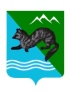 Объем бюджетных ассигнований ПрограммыОбщий объем финансирования Программы по основным мероприятиям на 2014-2026 годы составляет 386 712,9521 тыс. рублей, в том числе:-предполагаемые средства федерального бюджета - 954,7 тыс. рублей, из них по годам:2014 год - 63,00 тыс. руб.;2015 год - 351,7 тыс. руб.;2016 год - 540,00 тыс. руб.;2017 год - 0,00 тыс. руб.;2018 год - 0,00 тыс. руб.;2019 год - 0,00 тыс. руб.;2020 год - 0,00 тыс. руб.;2021 год - 0,00 тыс. руб.;2022 год - 0,00 тыс. руб.;2023 год - 0,00 тыс. руб.;2024 год - 0,00 тыс. руб.;2025 год - 0,00 тыс. руб.;2026 год - 0,0 тыс. руб.предполагаемые средства краевого бюджета – 91 024,0181 тыс. рублей, из них по годам:2014 год - 79 265,6431 тыс. руб.;2015 год - 840,00 тыс. руб.;2016 год - 3 599,5 тыс. руб.;2017 год - 728,878 тыс. руб.;2018 год - 5 576,46 тыс. руб.;2019 год - 386,587 тыс. руб.;2020 год - 616,83 тыс. руб.;2021 год - 10,12 тыс. руб.;2022 год - 0,00 тыс. руб.;2023 год - 0,00 тыс. руб.;2024 год - 0,00 тыс. руб.;2025 год - 0,00 тыс. руб.;2026 год - 0,0 тыс. руб.- районный бюджет – 292 586,2088 тыс. руб., из них по годам:2014 год - 13 668,1582 тыс. руб.;2015 год - 11 569,909 тыс. руб.;2016 год - 3 565,4996 тыс. руб.;2017 год - 6 437,91 тыс. руб.;2018 год - 10 506,5 тыс. руб.;2019 год - 56 021,06 тыс. руб.;2020 год - 27 851,5 тыс. руб.;2021 год - 42 364,505тыс. руб.;2022 год - 22 669,44 тыс. руб.;2023 год - 57 750,445 тыс. руб.;2024 год - 13 143,694 тыс. руб.;2025 год - 13 390,094тыс. руб.;2026 год - 13 647,494 тыс. руб.- предполагаемые средства бюджета поселений 1 952,5431 тыс. рублей, из них по годам:2014 год - 42,422 тыс. руб.;2015 год - 275,46 тыс. руб.;2016 год - 282,8773 тыс. руб.;2017 год - 302,7938 тыс. руб.;2018 год - 242,0736 тыс. руб.;2019 год - 806,9165 тыс. руб.;2020 год - 0,00 тыс. руб.;2021 год - 0,00 тыс. руб.;2022 год - 0,00 тыс. руб.;2023 год - 0,00 тыс. руб.;2024 год - 0,00 тыс. руб.;2025 год - 0,00 тыс. руб.; 2026 год - 0,0 тыс. руб.- внебюджетные источники – 195,482 тыс. рублей, из них по годам:2014 год - 0,00 тыс. руб.;2015 год - 0,00 тыс. руб.;2016 год - 0,00 тыс. руб.;2017 год - 195,482 тыс. руб.;2018 год - 0,00 тыс. руб.;2019 год - 0,00 тыс. руб.;2020 год - 0,00 тыс. руб.;2021 год - 0,00 тыс. руб.;2022 год - 0,00 тыс. руб.;2023 год - 0,00 тыс. руб.;2024 год - 0,00 тыс. руб.;2025 год - 0,00 тыс. руб.;2026 год - 0,0 тыс. руб.Объемы бюджетных ассигнований Подпрограммы 1Общий объем финансирования по основным мероприятиям на 2014 - 2026 годы составляет  34 547,4642 тыс. рублей, в том числе по годам:- предполагаемые средства федерального бюджета – 810,00 тыс. рублей, из них по годам:2014 год - 0,00 тыс. руб.;2015 год - 270,00 тыс. руб.;2016 год - 540,00 тыс. руб.;2017 год - 0,00 тыс. руб.;2018 год - 0,00 тыс. руб.;2019 год - 0,00 тыс. руб.;2020 год - 0,00 тыс. руб.;2021 год - 0,00 тыс. руб.;2022 год - 0,00 тыс. руб.;2023 год - 0,00 тыс. руб.;2024 год - 0,00 тыс. руб.;2025 год - 0,00 тыс. руб.;2026 год - 0,0 тыс. руб. предполагаемые средства краевого бюджета – 9 571,527 тыс. рублей, из них по годам:2014 год - 160,00 тыс. руб.;2015 год - 390,00 тыс. руб.;2016 год - 3 130,00 тыс. руб.;2017 год - 684,267,00 тыс. руб.;2018 год - 4 707,26 тыс. руб.;2019 год - 350,00 тыс. руб.;2020 год - 150,00 тыс. руб.;2021 год - 0,00 тыс. руб.;2022 год - 0,00 тыс. руб.; 2023 год - 0,00 тыс. руб.;2024 год - 0,00 тыс. руб.;2025 год - 0,00 тыс. руб.;2026 год - 0,0 тыс. руб. - районный бюджет – 22 682,254 тыс. руб., из них по годам:2014 год - 0,00 тыс. руб.;2015 год - 60,00 тыс. руб.;2016 год - 290,00 тыс. руб.;2017 год - 1 470,00 тыс. руб.;2018 год - 1 080,00 тыс. руб.;2019 год - 3 092,00 тыс. руб.;2020 год - 550,00 тыс. руб.;2021 год - 1 933,072 тыс. руб.;2022 год - 1 559,00 тыс. руб.;2023 год - 2 639,00 тыс. руб.;2024 год - 3 336,394 тыс. руб.;2025 год - 3 336,394 тыс. руб.;2026 год - 3 336,394 тыс. руб.предполагаемые средства бюджета поселений – 1 322,5431 тыс. рублей, из них по годам:2014 год - 42,422 тыс. руб.;2015 год - 275,46 тыс. руб.;2016 год - 282,8773 тыс. руб.;2017 год - 302,7938 тыс. руб.;2018 год - 242,0736 тыс. руб.;2019 год - 176,9165 тыс. руб.;2020 год - 0,00 тыс. руб.;2021 год - 0,00 тыс. руб.;2022 год - 0,00 тыс. руб.;2023 год - 0,00 тыс. руб.;2024 год - 0,00 тыс. руб.;2025 год - 0,00 тыс. руб.;2026 год - 0,0 тыс. руб.- внебюджетные источники - 0,00 тыс. рублей, из них по годам:2014 год - 0,00 тыс. руб.;2015 год - 0,00 тыс. руб.;2016 год - 0,00 тыс. руб.;2017 год - 0,00 тыс. руб.;2018 год - 0,00 тыс. руб.;2019 год - 0,00 тыс. руб.;2020 год - 0,00 тыс. руб.;2021 год - 0,00 тыс. руб.;2022 год - 0,00 тыс. руб.;2023 год - 0,00 тыс. руб.;2024 год - 0,00 тыс. руб.;2025 год - 0,00 тыс. руб.;2026 год - 0,0 тыс. руб.Объемы бюджетных ассигнований Подпрограммы 2Общий объем финансирования Подпрограммы по основным мероприятиям на 2014 - 2026 годы составляет 316 485,3479 тыс. рублей, в том числе:предполагаемые средства федерального бюджета - 144,7 тыс. рублей, из них по годам:2014 год - 63,00 тыс. руб.;2015 год - 81,70 тыс. руб.;2016 год - 0,00 тыс. руб.;2017 год - 0,00 тыс. руб.;2018 год - 0,00 тыс. руб.;2019 год - 0,00 тыс. руб.;2020 год - 0,00 тыс. руб.;2021 год - 0,00 тыс. руб.2022 год - 0,00 тыс. руб.;2023 год - 0,00 тыс. руб.;2024 год - 0,00 тыс. руб.;2025 год- 0,00 тыс. руб.;2026 год - 0,0 тыс. руб. предполагаемые средства краевого бюджета – 81 296,6431 тыс. рублей, из них по годам:2014 год - 79 105,6431 тыс. руб.;2015 год - 450,00 тыс. руб.;2016 год - 469,50 тыс. руб.;2017 год - 0,00 тыс. руб.;2018 год - 832,1 тыс. руб.;2019 год - 0,00 тыс. руб.;2020 год - 439,40 тыс. руб.;2021 год - 0,00 тыс. руб.;2022 год - 0,00 тыс. руб.;2023 год - 0,00 тыс. руб.;2024 год - 0,00 тыс. руб.;2025 год - 0,00 тыс. руб.;2026 год - 0,0 тыс. руб.  - районный бюджет – 234 414,0048 тыс. руб., из них по годам:2014 год - 13 668,1582 тыс. руб.;2015 год - 11 509,909 тыс. руб.;2016 год - 3 275,4996 тыс. руб.;2017 год - 4 634,16 тыс. руб.;2018 год - 8 547,00 тыс. руб.;2019 год - 35 065,56 тыс. руб.;2020 год - 25 463,1 тыс. руб.;2021 год - 38 268,433 тыс. руб.;2022 год - 18 935,44 тыс. руб.;2023 год - 52 068,845 тыс. руб.;2024 год - 7 429,3 тыс. руб.;2025 год - 7 664,3 тыс. руб.;2026 год – 7 910,3 тыс. руб.предполагаемые средства бюджета поселений – 630,00 тыс. рублей, из них по годам:2014 год - 0,00 тыс. руб.;2015 год - 0,00 тыс. руб.;2016 год - 0,00 тыс. руб.;2017 год - 0,00 тыс. руб.;2018 год - 0,00 тыс. руб.;2019 год - 630,00 тыс. руб.;2020 год - 0,00 тыс. руб.2021 год - 0,00 тыс. руб.;2022 год - 0,00 тыс. руб.;2023 год - 0,00 тыс. руб.;2024 год - 0,00 тыс. руб.;2025 год - 0,00 тыс. руб.;2026 год - 0,0 тыс. руб. - внебюджетные источники - 0,00 тыс. рублей, из них по годам:2014 год - 0,00 тыс. руб.;2015 год - 0,00 тыс. руб.;2016 год - 0,00 тыс. руб.;2017 год - 0,00 тыс. руб.;2018 год - 0,00 тыс. руб.;2019 год - 0,00 тыс. руб.;2020 год - 0,00 тыс. руб.;2021 год - 0,00 тыс. руб.;2022 год - 0,00 тыс. руб.;2023 год - 0,00 тыс. руб.;2024 год - 0,00 тыс. руб.;2025 год - 0,00 тыс. руб.;2026 год - 0,0 тыс. руб. Объемы бюджетных ассигнований Подпрограммы 3Общий объем финансирования Подпрограммы по основным мероприятиям на 2014 - 2026 годы составляет 5 409,14 тыс. рублей, в том числе:- предполагаемые средства федерального бюджета - 0,00 тыс. руб., из них по годам:2014 год - 0,00 тыс. руб.;2015 год - 0,00 тыс. руб.;2016 год - 0,00 тыс. руб.;2017 год - 0,00 тыс. руб.;2018 год - 0,00 тыс. руб.;2019 год - 0,00 тыс. руб.;2020 год - 0,00 тыс. руб.;2021 год - 0,00 тыс. руб.;2022 год - 0,00 тыс. руб.;2023 год - 0,00 тыс. руб.;2024 год - 0,00 тыс. руб.;2025 год - 0,00 тыс. руб.;2026 год - 0,0 тыс. руб. предполагаемые средства краевого бюджета- 155,848 тыс. рублей, из них по годам:2014 год - 0,00 тыс. руб.;2015 год - 0,00 тыс. руб.;2016 год - 0,00 тыс. руб.;2017 год - 44,611 тыс. руб.;2018 год - 37,1 тыс. руб.;2019 год - 36,587 тыс. руб.;2020 год - 27,43 тыс. руб.;2021 год - 10,12 тыс. руб.; 2022 год - 0,00 тыс. руб.;2023 год - 0,00 тыс. руб.;2024 год - 0,00 тыс. руб.;2025 год - 0,00 тыс. руб.;2026 год - 0,0 тыс. руб. - районный бюджет – 5 218,95 тыс. руб., из них по годам:2014 год - 0,00 тыс. руб.;2015 год - 0,00 тыс. руб.;2016 год - 0,00 тыс. руб.;2017 год - 333,75 тыс. руб.;2018 год - 879,5 тыс. руб.;2019 год - 1 639,5 тыс. руб.;2020 год - 766,4 тыс. руб.;2021 год - 258,00 тыс. руб.;2022 год - 287,00 тыс. руб.;2023 год - 246,60 тыс. руб.;2024 год - 258,00 тыс. руб.;2025 год - 269,40 тыс. руб.;2026 год - 280,80 тыс. руб. предполагаемые средства бюджета поселений - 0,00 тыс. рублей, из них по годам:2014 год - 0,00 тыс. руб.;2015 год - 0,00 тыс. руб.;2016 год - 0,00 тыс. руб.;2017 год - 0,00 тыс. руб.;2018 год - 0,00 тыс. руб.;2019 год - 0,00 тыс. руб.;2020 год - 0,00 тыс. руб.;2021 год - 0,00 тыс. руб.;2022 год - 0,00 тыс. руб.;2023 год - 0,00 тыс. руб.;2024 год - 0,00 тыс. руб.;2025 год - 0,00 тыс. руб.;2026 год - 0,0 тыс. руб. - внебюджетные источники- 34,342 тыс. рублей, из них по годам:2014 год - 0,00 тыс. руб.;2015 год - 0,00 тыс. руб.;2016 год - 0,00 тыс. руб.;2017 год - 34,342 тыс. руб.;2018 год - 0,00 тыс. руб.;2019 год - 0,00 тыс. руб.;год - 0,00 тыс. руб.;2021 год - 0,00 тыс. руб.;2022 год - 0,00 тыс. руб.;2023 год - 0,00 тыс. руб.2024 год - 0,00 тыс. руб.;2025 год - 0,00 тыс. руб.;2026 год - 0,0 тыс. руб.Объемы бюджетных ассигнований Подпрограммы 4Общий объем финансирования по основным мероприятиям на 2019 - 2026 годы составляет  30 271,00 тыс. рублей, в том числе по годам:- предполагаемые средства федерального бюджета – 0,00 тыс. рублей, из них по годам:2019 год - 0,00 тыс. руб.;2020 год - 0,00 тыс. руб.;2021 год - 0,00 тыс. руб.;2022 год - 0,00 тыс. руб.;2023 год - 0,00 тыс. руб.;2024 год - 0,00 тыс. руб.;2025 год - 0,00 тыс. руб.;2026 год - 0,0 тыс. руб.  предполагаемые средства краевого бюджета - 0,00 тыс. рублей, из них по годам:2019 год - 0,00 тыс. руб.;2020 год - 0,00 тыс. руб.;2021 год - 0,00 тыс. руб.; 2022 год - 0,00 тыс. руб.;2023 год - 0,00 тыс. руб.;2024 год - 0,00 тыс. руб.;2025 год - 0,00 тыс. руб.;2026 год - 0,0 тыс. руб. - районный бюджет – 30 271,00 тыс. руб., из них по годам:2019 год - 16 250,00 тыс. руб.;2020 год - 1 072,00 тыс. руб.;2021 год - 1 905,00 тыс. руб.;2022 год - 1 888,00 тыс. руб.;2023 год - 2 796,00 тыс. руб.;2024 год - 2 120,00 тыс. руб.;2025 год - 2 120,00 тыс. руб.;2026 год - 2 120,00 тыс. руб. предполагаемые средства бюджета поселений - 0,0 тыс. рублей, из них по годам:2019 год - 0,00 тыс. руб.;2020 год - 0,00 тыс. руб.;2021 год - 0,00 тыс. руб.;2022 год - 0,00 тыс. руб.;2023 год - 0,00 тыс. руб.;2024 год - 0,00 тыс. руб.;2025 год - 0,00 тыс. руб.;2026 год - 0,0 тыс. руб. - внебюджетные источники - 0,00 тыс. рублей, из них по годам:2019 год - 0,00 тыс. руб.;2020 год - 0,00 тыс. руб.;2021 год - 0,00 тыс. руб.;2022 год - 0,00 тыс. руб.;2023 год - 0,00 тыс. руб.;2024 год - 0,00 тыс. руб.;2025 год - 0,00 тыс. руб.;2026 год - 0,0 тыс. руб. СведенияСведенияСведенияСведенияСведенияСведенияСведенияСведенияСведенияСведенияСведенияСведенияСведенияСведенияСведенияСведенияСведенияСведенияСведенияСведенияСведенияСведенияСведенияСведенияСведенияСведенияСведенияо показателях (индикаторах) муниципальной программы и подпрограмм муниципальной программы и их значенияхо показателях (индикаторах) муниципальной программы и подпрограмм муниципальной программы и их значенияхо показателях (индикаторах) муниципальной программы и подпрограмм муниципальной программы и их значенияхо показателях (индикаторах) муниципальной программы и подпрограмм муниципальной программы и их значенияхо показателях (индикаторах) муниципальной программы и подпрограмм муниципальной программы и их значенияхо показателях (индикаторах) муниципальной программы и подпрограмм муниципальной программы и их значенияхо показателях (индикаторах) муниципальной программы и подпрограмм муниципальной программы и их значенияхо показателях (индикаторах) муниципальной программы и подпрограмм муниципальной программы и их значенияхо показателях (индикаторах) муниципальной программы и подпрограмм муниципальной программы и их значенияхо показателях (индикаторах) муниципальной программы и подпрограмм муниципальной программы и их значенияхо показателях (индикаторах) муниципальной программы и подпрограмм муниципальной программы и их значенияхо показателях (индикаторах) муниципальной программы и подпрограмм муниципальной программы и их значенияхо показателях (индикаторах) муниципальной программы и подпрограмм муниципальной программы и их значенияхо показателях (индикаторах) муниципальной программы и подпрограмм муниципальной программы и их значенияхо показателях (индикаторах) муниципальной программы и подпрограмм муниципальной программы и их значенияхо показателях (индикаторах) муниципальной программы и подпрограмм муниципальной программы и их значенияхо показателях (индикаторах) муниципальной программы и подпрограмм муниципальной программы и их значенияхо показателях (индикаторах) муниципальной программы и подпрограмм муниципальной программы и их значенияхо показателях (индикаторах) муниципальной программы и подпрограмм муниципальной программы и их значенияхо показателях (индикаторах) муниципальной программы и подпрограмм муниципальной программы и их значенияхо показателях (индикаторах) муниципальной программы и подпрограмм муниципальной программы и их значенияхо показателях (индикаторах) муниципальной программы и подпрограмм муниципальной программы и их значенияхо показателях (индикаторах) муниципальной программы и подпрограмм муниципальной программы и их значенияхо показателях (индикаторах) муниципальной программы и подпрограмм муниципальной программы и их значенияхо показателях (индикаторах) муниципальной программы и подпрограмм муниципальной программы и их значенияхо показателях (индикаторах) муниципальной программы и подпрограмм муниципальной программы и их значенияхо показателях (индикаторах) муниципальной программы и подпрограмм муниципальной программы и их значениях№
п/п№
п/пПоказатель
(индикатор)
(наименование)Показатель
(индикатор)
(наименование)Ед. изм.№
п/п№
п/пПоказатель
(индикатор)
(наименование)Показатель
(индикатор)
(наименование)Ед. изм.2014 год2014 год2015 год2016 год2016 год2017 год2017 год2018 год2018 год2019 год2019 год2020 год2020 год2021 год2021 год2022 год2022 год2023 год2024 год2025 год2026 год2026 год11223445667788991010111112121314151616Муниципальная программа "Развитие экономики, промышленности Соболевского муниципального района Камчатского края, повышение их конкурентоспособности"Муниципальная программа "Развитие экономики, промышленности Соболевского муниципального района Камчатского края, повышение их конкурентоспособности"Муниципальная программа "Развитие экономики, промышленности Соболевского муниципального района Камчатского края, повышение их конкурентоспособности"Муниципальная программа "Развитие экономики, промышленности Соболевского муниципального района Камчатского края, повышение их конкурентоспособности"Муниципальная программа "Развитие экономики, промышленности Соболевского муниципального района Камчатского края, повышение их конкурентоспособности"Муниципальная программа "Развитие экономики, промышленности Соболевского муниципального района Камчатского края, повышение их конкурентоспособности"Муниципальная программа "Развитие экономики, промышленности Соболевского муниципального района Камчатского края, повышение их конкурентоспособности"Муниципальная программа "Развитие экономики, промышленности Соболевского муниципального района Камчатского края, повышение их конкурентоспособности"Муниципальная программа "Развитие экономики, промышленности Соболевского муниципального района Камчатского края, повышение их конкурентоспособности"Муниципальная программа "Развитие экономики, промышленности Соболевского муниципального района Камчатского края, повышение их конкурентоспособности"Муниципальная программа "Развитие экономики, промышленности Соболевского муниципального района Камчатского края, повышение их конкурентоспособности"Муниципальная программа "Развитие экономики, промышленности Соболевского муниципального района Камчатского края, повышение их конкурентоспособности"Муниципальная программа "Развитие экономики, промышленности Соболевского муниципального района Камчатского края, повышение их конкурентоспособности"Муниципальная программа "Развитие экономики, промышленности Соболевского муниципального района Камчатского края, повышение их конкурентоспособности"Муниципальная программа "Развитие экономики, промышленности Соболевского муниципального района Камчатского края, повышение их конкурентоспособности"Муниципальная программа "Развитие экономики, промышленности Соболевского муниципального района Камчатского края, повышение их конкурентоспособности"Муниципальная программа "Развитие экономики, промышленности Соболевского муниципального района Камчатского края, повышение их конкурентоспособности"Муниципальная программа "Развитие экономики, промышленности Соболевского муниципального района Камчатского края, повышение их конкурентоспособности"Муниципальная программа "Развитие экономики, промышленности Соболевского муниципального района Камчатского края, повышение их конкурентоспособности"Муниципальная программа "Развитие экономики, промышленности Соболевского муниципального района Камчатского края, повышение их конкурентоспособности"Муниципальная программа "Развитие экономики, промышленности Соболевского муниципального района Камчатского края, повышение их конкурентоспособности"Муниципальная программа "Развитие экономики, промышленности Соболевского муниципального района Камчатского края, повышение их конкурентоспособности"Муниципальная программа "Развитие экономики, промышленности Соболевского муниципального района Камчатского края, повышение их конкурентоспособности"Муниципальная программа "Развитие экономики, промышленности Соболевского муниципального района Камчатского края, повышение их конкурентоспособности"Муниципальная программа "Развитие экономики, промышленности Соболевского муниципального района Камчатского края, повышение их конкурентоспособности"Муниципальная программа "Развитие экономики, промышленности Соболевского муниципального района Камчатского края, повышение их конкурентоспособности"Муниципальная программа "Развитие экономики, промышленности Соболевского муниципального района Камчатского края, повышение их конкурентоспособности"Подпрограмма 1 "Развитие малого и среднего предпринимательства " Подпрограмма 1 "Развитие малого и среднего предпринимательства " Подпрограмма 1 "Развитие малого и среднего предпринимательства " Подпрограмма 1 "Развитие малого и среднего предпринимательства " Подпрограмма 1 "Развитие малого и среднего предпринимательства " Подпрограмма 1 "Развитие малого и среднего предпринимательства " Подпрограмма 1 "Развитие малого и среднего предпринимательства " Подпрограмма 1 "Развитие малого и среднего предпринимательства " Подпрограмма 1 "Развитие малого и среднего предпринимательства " Подпрограмма 1 "Развитие малого и среднего предпринимательства " Подпрограмма 1 "Развитие малого и среднего предпринимательства " Подпрограмма 1 "Развитие малого и среднего предпринимательства " Подпрограмма 1 "Развитие малого и среднего предпринимательства " Подпрограмма 1 "Развитие малого и среднего предпринимательства " Подпрограмма 1 "Развитие малого и среднего предпринимательства " Подпрограмма 1 "Развитие малого и среднего предпринимательства " Подпрограмма 1 "Развитие малого и среднего предпринимательства " Подпрограмма 1 "Развитие малого и среднего предпринимательства " Подпрограмма 1 "Развитие малого и среднего предпринимательства " Подпрограмма 1 "Развитие малого и среднего предпринимательства " Подпрограмма 1 "Развитие малого и среднего предпринимательства " Подпрограмма 1 "Развитие малого и среднего предпринимательства " Подпрограмма 1 "Развитие малого и среднего предпринимательства " Подпрограмма 1 "Развитие малого и среднего предпринимательства " Подпрограмма 1 "Развитие малого и среднего предпринимательства " Подпрограмма 1 "Развитие малого и среднего предпринимательства " Подпрограмма 1 "Развитие малого и среднего предпринимательства " 1.1.1.1.Увеличение среднесписочной численности работников (без внешних совместителей), занятых на микро-, малых и средних предприятиях и у индивидуальных предпринимателейУвеличение среднесписочной численности работников (без внешних совместителей), занятых на микро-, малых и средних предприятиях и у индивидуальных предпринимателейчел.5095095125155155175175195195215215235235235235235235265265265265261.2.1.2.Количество субъектов малого и среднего предпринимательства, получивших консультационную поддержку (ежегодно)Количество субъектов малого и среднего предпринимательства, получивших консультационную поддержку (ежегодно)ед.232324252525252525252525252525252525252525251.3.1.3.Количество субъектов малого и среднего предпринимательства, получивших финансовую поддержку (ежегодно)Количество субъектов малого и среднего предпринимательства, получивших финансовую поддержку (ежегодно)ед.00233333333332222222221.4.1.4.Коэффициент "рождаемости" субъектов малого и среднего предпринимательства (количество созданных в отчетном периоде малых и средних предприятий на 1 тыс. действующих на дату окончания отчетного периода малых и средних предприятий)Коэффициент "рождаемости" субъектов малого и среднего предпринимательства (количество созданных в отчетном периоде малых и средних предприятий на 1 тыс. действующих на дату окончания отчетного периода малых и средних предприятий)000000013,513,513,513,513,513,513,513,513,513,513,513,513,513,513,51.5.1.5.Количество субъектов малого и среднего предпринимательства (включая индивидуальных предпринимателей) в расчете на 1 тыс. человек населения Соболевского муниципального района Камчатского краяКоличество субъектов малого и среднего предпринимательства (включая индивидуальных предпринимателей) в расчете на 1 тыс. человек населения Соболевского муниципального района Камчатского краяед.34,734,735,538,6538,6538,6538,6539,4539,4539,4539,4539,4539,4531,831,829,429,422,522,522,522,522,51.6.1.6.Доля граждан, планирующих открыть собственный бизнес в течение ближайших 3 летДоля граждан, планирующих открыть собственный бизнес в течение ближайших 3 лет%00000004444440,120,120,120,120,120,120,120,120,12Подпрограмма 2 «Повышение эффективности управления муниципальным имуществом»Подпрограмма 2 «Повышение эффективности управления муниципальным имуществом»Подпрограмма 2 «Повышение эффективности управления муниципальным имуществом»Подпрограмма 2 «Повышение эффективности управления муниципальным имуществом»Подпрограмма 2 «Повышение эффективности управления муниципальным имуществом»Подпрограмма 2 «Повышение эффективности управления муниципальным имуществом»Подпрограмма 2 «Повышение эффективности управления муниципальным имуществом»Подпрограмма 2 «Повышение эффективности управления муниципальным имуществом»Подпрограмма 2 «Повышение эффективности управления муниципальным имуществом»Подпрограмма 2 «Повышение эффективности управления муниципальным имуществом»Подпрограмма 2 «Повышение эффективности управления муниципальным имуществом»Подпрограмма 2 «Повышение эффективности управления муниципальным имуществом»Подпрограмма 2 «Повышение эффективности управления муниципальным имуществом»Подпрограмма 2 «Повышение эффективности управления муниципальным имуществом»Подпрограмма 2 «Повышение эффективности управления муниципальным имуществом»Подпрограмма 2 «Повышение эффективности управления муниципальным имуществом»Подпрограмма 2 «Повышение эффективности управления муниципальным имуществом»Подпрограмма 2 «Повышение эффективности управления муниципальным имуществом»Подпрограмма 2 «Повышение эффективности управления муниципальным имуществом»Подпрограмма 2 «Повышение эффективности управления муниципальным имуществом»Подпрограмма 2 «Повышение эффективности управления муниципальным имуществом»Подпрограмма 2 «Повышение эффективности управления муниципальным имуществом»Подпрограмма 2 «Повышение эффективности управления муниципальным имуществом»Подпрограмма 2 «Повышение эффективности управления муниципальным имуществом»Подпрограмма 2 «Повышение эффективности управления муниципальным имуществом»Подпрограмма 2 «Повышение эффективности управления муниципальным имуществом»Подпрограмма 2 «Повышение эффективности управления муниципальным имуществом»2.12.1Организация проведения технической инвентаризации объектов недвижимости муниципальной собственности в целях государственной регистрации права собственности Соболевского района Камчатского краяОрганизация проведения технической инвентаризации объектов недвижимости муниципальной собственности в целях государственной регистрации права собственности Соболевского района Камчатского краяед.11100111111111111111112.22.2 Приобретение жилых и нежилых помещений Соболевского муниципального района Приобретение жилых и нежилых помещений Соболевского муниципального районаед.22111001111111100000002.32.3Ремонт жилых и нежилых помещений Соболевского муниципального районаРемонт жилых и нежилых помещений Соболевского муниципального районаед.11111111111111111111112.42.4Организация и содержание мест захороненияОрганизация и содержание мест захоронениятыс. руб.46,76246,76241,9541,9541,951001001061061061061061061000100010001000100010401090114011402.52.5Приобретение движимого имуществаПриобретение движимого имуществаед.00200000000000000000002.62.6Содержание жилищного фонда Соболевского муниципального районаСодержание жилищного фонда Соболевского муниципального районатыс. руб.477,9477,9421,594810,5810,515121512301030106432,2346432,2343576,13576,113929139298367,01598367,015931076,44523982496250925092.72.7Организация проведения кадастровых работ в целях государственного кадастрового учета земельных участков, находящихся в собственности Соболевского района Камчатского края, и земельных участков, государственная собственность на которые не разграничена (межевание)Организация проведения кадастровых работ в целях государственного кадастрового учета земельных участков, находящихся в собственности Соболевского района Камчатского края, и земельных участков, государственная собственность на которые не разграничена (межевание)тыс.00300200200200020002190219020002000200020003518351810001000220010001000100010002.82.8Организация курсов повышения квалификации муниципальных служащих в сфере имущественных и земельных отношенийОрганизация курсов повышения квалификации муниципальных служащих в сфере имущественных и земельных отношенийед.0010011111111111111111Подпрограммы 3 Устойчивое развитие коренных малочисленных народов Севера, Сибири и Дальнего Востока, проживающих в Соболевском муниципальном районе Камчатского края"Подпрограммы 3 Устойчивое развитие коренных малочисленных народов Севера, Сибири и Дальнего Востока, проживающих в Соболевском муниципальном районе Камчатского края"Подпрограммы 3 Устойчивое развитие коренных малочисленных народов Севера, Сибири и Дальнего Востока, проживающих в Соболевском муниципальном районе Камчатского края"Подпрограммы 3 Устойчивое развитие коренных малочисленных народов Севера, Сибири и Дальнего Востока, проживающих в Соболевском муниципальном районе Камчатского края"Подпрограммы 3 Устойчивое развитие коренных малочисленных народов Севера, Сибири и Дальнего Востока, проживающих в Соболевском муниципальном районе Камчатского края"Подпрограммы 3 Устойчивое развитие коренных малочисленных народов Севера, Сибири и Дальнего Востока, проживающих в Соболевском муниципальном районе Камчатского края"Подпрограммы 3 Устойчивое развитие коренных малочисленных народов Севера, Сибири и Дальнего Востока, проживающих в Соболевском муниципальном районе Камчатского края"Подпрограммы 3 Устойчивое развитие коренных малочисленных народов Севера, Сибири и Дальнего Востока, проживающих в Соболевском муниципальном районе Камчатского края"Подпрограммы 3 Устойчивое развитие коренных малочисленных народов Севера, Сибири и Дальнего Востока, проживающих в Соболевском муниципальном районе Камчатского края"Подпрограммы 3 Устойчивое развитие коренных малочисленных народов Севера, Сибири и Дальнего Востока, проживающих в Соболевском муниципальном районе Камчатского края"Подпрограммы 3 Устойчивое развитие коренных малочисленных народов Севера, Сибири и Дальнего Востока, проживающих в Соболевском муниципальном районе Камчатского края"Подпрограммы 3 Устойчивое развитие коренных малочисленных народов Севера, Сибири и Дальнего Востока, проживающих в Соболевском муниципальном районе Камчатского края"Подпрограммы 3 Устойчивое развитие коренных малочисленных народов Севера, Сибири и Дальнего Востока, проживающих в Соболевском муниципальном районе Камчатского края"Подпрограммы 3 Устойчивое развитие коренных малочисленных народов Севера, Сибири и Дальнего Востока, проживающих в Соболевском муниципальном районе Камчатского края"Подпрограммы 3 Устойчивое развитие коренных малочисленных народов Севера, Сибири и Дальнего Востока, проживающих в Соболевском муниципальном районе Камчатского края"Подпрограммы 3 Устойчивое развитие коренных малочисленных народов Севера, Сибири и Дальнего Востока, проживающих в Соболевском муниципальном районе Камчатского края"Подпрограммы 3 Устойчивое развитие коренных малочисленных народов Севера, Сибири и Дальнего Востока, проживающих в Соболевском муниципальном районе Камчатского края"Подпрограммы 3 Устойчивое развитие коренных малочисленных народов Севера, Сибири и Дальнего Востока, проживающих в Соболевском муниципальном районе Камчатского края"Подпрограммы 3 Устойчивое развитие коренных малочисленных народов Севера, Сибири и Дальнего Востока, проживающих в Соболевском муниципальном районе Камчатского края"Подпрограммы 3 Устойчивое развитие коренных малочисленных народов Севера, Сибири и Дальнего Востока, проживающих в Соболевском муниципальном районе Камчатского края"Подпрограммы 3 Устойчивое развитие коренных малочисленных народов Севера, Сибири и Дальнего Востока, проживающих в Соболевском муниципальном районе Камчатского края"Подпрограммы 3 Устойчивое развитие коренных малочисленных народов Севера, Сибири и Дальнего Востока, проживающих в Соболевском муниципальном районе Камчатского края"Подпрограммы 3 Устойчивое развитие коренных малочисленных народов Севера, Сибири и Дальнего Востока, проживающих в Соболевском муниципальном районе Камчатского края"Подпрограммы 3 Устойчивое развитие коренных малочисленных народов Севера, Сибири и Дальнего Востока, проживающих в Соболевском муниципальном районе Камчатского края"Подпрограммы 3 Устойчивое развитие коренных малочисленных народов Севера, Сибири и Дальнего Востока, проживающих в Соболевском муниципальном районе Камчатского края"Подпрограммы 3 Устойчивое развитие коренных малочисленных народов Севера, Сибири и Дальнего Востока, проживающих в Соболевском муниципальном районе Камчатского края"Подпрограммы 3 Устойчивое развитие коренных малочисленных народов Севера, Сибири и Дальнего Востока, проживающих в Соболевском муниципальном районе Камчатского края"3.1.3.1.Увеличение стоимости основных средств (материально- производственных запасов), приобретенных за счет средств СубсидииУвеличение стоимости основных средств (материально- производственных запасов), приобретенных за счет средств Субсидиитыс. руб.00000412,703412,703916,6916,61676,0871676,087793,83793,83268,12268,12287287246,6258269,4280,8280,83.2.3.2.Количество культурно- досуговых мероприятий, проведенных в местах традиционного проживания и традиционной хозяйственной деятельности коренных малочисленных народовКоличество культурно- досуговых мероприятий, проведенных в местах традиционного проживания и традиционной хозяйственной деятельности коренных малочисленных народовед.0000088101015152020151515151515151515Подпрограмма 4 "Развитие сельского хозяйства в Соболевском муниципальном районе"Подпрограмма 4 "Развитие сельского хозяйства в Соболевском муниципальном районе"Подпрограмма 4 "Развитие сельского хозяйства в Соболевском муниципальном районе"Подпрограмма 4 "Развитие сельского хозяйства в Соболевском муниципальном районе"Подпрограмма 4 "Развитие сельского хозяйства в Соболевском муниципальном районе"Подпрограмма 4 "Развитие сельского хозяйства в Соболевском муниципальном районе"Подпрограмма 4 "Развитие сельского хозяйства в Соболевском муниципальном районе"Подпрограмма 4 "Развитие сельского хозяйства в Соболевском муниципальном районе"Подпрограмма 4 "Развитие сельского хозяйства в Соболевском муниципальном районе"Подпрограмма 4 "Развитие сельского хозяйства в Соболевском муниципальном районе"Подпрограмма 4 "Развитие сельского хозяйства в Соболевском муниципальном районе"Подпрограмма 4 "Развитие сельского хозяйства в Соболевском муниципальном районе"Подпрограмма 4 "Развитие сельского хозяйства в Соболевском муниципальном районе"Подпрограмма 4 "Развитие сельского хозяйства в Соболевском муниципальном районе"Подпрограмма 4 "Развитие сельского хозяйства в Соболевском муниципальном районе"Подпрограмма 4 "Развитие сельского хозяйства в Соболевском муниципальном районе"Подпрограмма 4 "Развитие сельского хозяйства в Соболевском муниципальном районе"Подпрограмма 4 "Развитие сельского хозяйства в Соболевском муниципальном районе"Подпрограмма 4 "Развитие сельского хозяйства в Соболевском муниципальном районе"Подпрограмма 4 "Развитие сельского хозяйства в Соболевском муниципальном районе"Подпрограмма 4 "Развитие сельского хозяйства в Соболевском муниципальном районе"Подпрограмма 4 "Развитие сельского хозяйства в Соболевском муниципальном районе"Подпрограмма 4 "Развитие сельского хозяйства в Соболевском муниципальном районе"Подпрограмма 4 "Развитие сельского хозяйства в Соболевском муниципальном районе"Подпрограмма 4 "Развитие сельского хозяйства в Соболевском муниципальном районе"Подпрограмма 4 "Развитие сельского хозяйства в Соболевском муниципальном районе"Подпрограмма 4 "Развитие сельского хозяйства в Соболевском муниципальном районе"4.1.4.1.Увеличение поголовья крупного рогатого скотаУвеличение поголовья крупного рогатого скотаед.0000000000055555555404042444648484.2.4.2.Восстановление посевных площадейВосстановление посевных площадейга.0000000000020202020202020202020204.3.4.3.Увеличение крестьянских (фермерских) хозяйствУвеличение крестьянских (фермерских) хозяйствед./год0000000000011110000000№ п/пНаименование муниципальной программы / подпрограммы / мероприятияКод бюджетной классификацииКод бюджетной классификацииОбъем средств на реализацию программыОбъем средств на реализацию программыОбъем средств на реализацию программыОбъем средств на реализацию программыОбъем средств на реализацию программыОбъем средств на реализацию программыОбъем средств на реализацию программыОбъем средств на реализацию программыОбъем средств на реализацию программыОбъем средств на реализацию программыОбъем средств на реализацию программыОбъем средств на реализацию программыОбъем средств на реализацию программыОбъем средств на реализацию программы№ п/пНаименование муниципальной программы / подпрограммы / мероприятияГРБСЦСР *ВСЕГО201420152016201720182019202020212022202320242025202612345678910111213141516171818Муниципальная программа "Развитие экономики, промышленности Соболевского муниципального района Камчатского края, повышение их конкурентоспособности "Всего, в том числе:386712,952193039,223313037,06907987,87697665,063816325,033657214,563528468,330042374,625022669,440057750,445013143,694013390,094013647,4940Муниципальная программа "Развитие экономики, промышленности Соболевского муниципального района Камчатского края, повышение их конкурентоспособности "за счет средств федерального бюджета954,700063,0000351,7000540,00000,00000,00000,00000,00000,00000,00000,00000,00000,00000,0000Муниципальная программа "Развитие экономики, промышленности Соболевского муниципального района Камчатского края, повышение их конкурентоспособности "за счет средств краевого бюджета91024,018179265,6431840,00003599,5000728,87805576,4600386,5870616,830010,12000,00000,00000,00000,00000,0000Муниципальная программа "Развитие экономики, промышленности Соболевского муниципального района Камчатского края, повышение их конкурентоспособности "за счет средств районного бюджета903292586,208813668,158211569,90903565,49966437,910010506,500056021,060027851,500042364,505022669,440057750,445013143,694013390,094013647,4940Муниципальная программа "Развитие экономики, промышленности Соболевского муниципального района Камчатского края, повышение их конкурентоспособности "за счет средств районного бюджета902222138,908813668,158211569,90903565,49966437,910010506,500056021,060017570,500017166,505018088,440027363,145013143,694013390,094013647,4940Муниципальная программа "Развитие экономики, промышленности Соболевского муниципального района Камчатского края, повышение их конкурентоспособности "за счет средств районного бюджета902 сп54968,30000,00000,00000,00000,00000,00000,00000,000024000,00004581,000026387,30000,00000,00000,0000Муниципальная программа "Развитие экономики, промышленности Соболевского муниципального района Камчатского края, повышение их конкурентоспособности "за счет средств районного бюджета9221198,00000,00000,00000,00000,00000,00000,00000,00001198,00000,00000,00000,00000,00000,0000Муниципальная программа "Развитие экономики, промышленности Соболевского муниципального района Камчатского края, повышение их конкурентоспособности "за счет средств районного бюджета93214281,00000,00000,00000,00000,00000,00000,000010281,00000,00000,00004000,00000,00000,00000,0000Муниципальная программа "Развитие экономики, промышленности Соболевского муниципального района Камчатского края, повышение их конкурентоспособности "за счет средств бюджетов поселений1952,543142,4220275,4600282,8773302,7938242,0736806,91650,00000,00000,00000,00000,00000,00000,0000Муниципальная программа "Развитие экономики, промышленности Соболевского муниципального района Камчатского края, повышение их конкурентоспособности "за счет средств внебюджетных фондов195,48200,00000,00000,0000195,48200,00000,00000,00000,00000,00000,00000,00000,00000,00001Подпрограмма 1 "Развитие малого и среднего предпринимательства " Всего, в том числе:34547,4642202,4220995,46004242,87732618,20086029,33363618,9165700,00001933,07201559,00002639,00003336,39403336,39403336,39401Подпрограмма 1 "Развитие малого и среднего предпринимательства " за счет средств федерального бюджета810,00000,0000270,0000540,00000,00000,00000,00000,00000,00000,00000,00000,00000,00000,00001Подпрограмма 1 "Развитие малого и среднего предпринимательства " за счет средств краевого бюджета9571,5270160,0000390,00003130,0000684,26704707,2600350,0000150,00000,00000,00000,00000,00000,00000,00001Подпрограмма 1 "Развитие малого и среднего предпринимательства " за счет средств районного бюджета22682,25400,000060,0000290,00001470,00001080,00003092,0000550,00001933,07201559,00002639,00003336,39403336,39403336,39401Подпрограмма 1 "Развитие малого и среднего предпринимательства " за счет средств бюджетов поселений1322,543142,4220275,4600282,8773302,7938242,0736176,91650,00000,00000,00000,00000,00000,00000,00001Подпрограмма 1 "Развитие малого и среднего предпринимательства " за счет средств внебюджетных фондов161,14000,00000,00000,0000161,14000,00000,00000,00000,00000,00000,00000,00000,00000,00001.1."Оказание мер муниципальной поддержки субъектам малого и среднего предпринимательства"Всего, в том числе:34547,4642202,4220995,46004242,87732618,20086029,33363618,9165700,00001933,07201559,00002639,00003336,39403336,39403336,39401.1."Оказание мер муниципальной поддержки субъектам малого и среднего предпринимательства"за счет средств федерального бюджета810,00000,0000270,0000540,00000,00000,00000,00000,00000,00000,00000,00000,00000,00000,00001.1."Оказание мер муниципальной поддержки субъектам малого и среднего предпринимательства"за счет средств краевого бюджета9571,5270160,0000390,00003130,0000684,26704707,2600350,0000150,00000,00000,00000,00000,00000,00000,00001.1."Оказание мер муниципальной поддержки субъектам малого и среднего предпринимательства"за счет средств районного бюджета22682,25400,000060,0000290,00001470,00001080,00003092,0000550,00001933,07201559,00002639,00003336,39403336,39403336,39401.1."Оказание мер муниципальной поддержки субъектам малого и среднего предпринимательства"за счет средств бюджетов поселений1322,543142,4220275,4600282,8773302,7938242,0736176,91650,00000,00000,00000,00000,00000,00000,00001.1."Оказание мер муниципальной поддержки субъектам малого и среднего предпринимательства"за счет средств внебюджетных фондов161,14000,00000,00000,0000161,14000,00000,00000,00000,00000,00000,00000,00000,00000,00001.1.1. "Консультационная поддержка субъектов малого и среднего предпринимательства"Всего, в том числе:1350,2716101,2110197,7300221,4386241,3969388,0368200,45820,00000,00000,00000,00000,00000,00000,00001.1.1. "Консультационная поддержка субъектов малого и среднего предпринимательства"за счет средств федерального бюджета0,00000,00000,00000,00000,00000,00000,00000,00000,00000,00000,00000,00000,00000,00001.1.1. "Консультационная поддержка субъектов малого и среднего предпринимательства"за счет средств краевого бюджета677,000080,000060,000080,000090,0000267,0000100,00000,00000,00000,00000,00000,00000,00000,00001.1.1. "Консультационная поддержка субъектов малого и среднего предпринимательства"за счет средств районного бюджета12,00000,00000,00000,00000,00000,000012,00000,00000,00000,00000,00000,00000,00000,00001.1.1. "Консультационная поддержка субъектов малого и среднего предпринимательства"за счет средств бюджетов поселений661,271621,2110137,7300141,4386151,3969121,036888,45820,00000,00000,00000,00000,00000,00000,00001.1.1. "Консультационная поддержка субъектов малого и среднего предпринимательства"за счет средств внебюджетных фондов0,00000,00000,00000,00000,00000,00000,00000,00000,00000,00000,00000,00000,00000,00001.1.1.1.Консультационная поддержка субъектов малого и среднего предпринимательства с. Соболево.Всего, в том числе:902091831,541051,7410129,6000145,2000159,5000233,5000112,00000,00000,00000,00000,00000,00000,00000,00001.1.1.1.Консультационная поддержка субъектов малого и среднего предпринимательства с. Соболево.за счет средств федерального бюджета0,00000,00000,00000,00000,00000,00000,00000,00000,00000,00000,00000,00000,00000,00001.1.1.1.Консультационная поддержка субъектов малого и среднего предпринимательства с. Соболево.за счет средств краевого бюджета902091388,500040,000030,000040,000045,0000133,5000100,00000,00000,00000,00000,00000,00000,00000,00001.1.1.1.Консультационная поддержка субъектов малого и среднего предпринимательства с. Соболево.за счет средств районного бюджета12,00000,00000,00000,00000,00000,000012,00000,00000,00000,00000,00000,00000,00000,00001.1.1.1.Консультационная поддержка субъектов малого и среднего предпринимательства с. Соболево.за счет средств бюджетов поселений912091431,041011,741099,6000105,2000114,5000100,00000,00000,00000,00000,00000,00000,00000,00000,00001.1.1.1.Консультационная поддержка субъектов малого и среднего предпринимательства с. Соболево.за счет средств внебюджетных фондов0,00000,00000,00000,00000,00000,00000,00000,00000,00000,00000,00000,00000,00000,00001.1.1.2.Консультационная поддержка субъектов малого и среднего предпринимательства с. Устьевое.Всего, в том числе:922091518,730649,470068,130076,238681,8969154,536888,45820,00000,00000,00000,00000,00000,00000,00001.1.1.2.Консультационная поддержка субъектов малого и среднего предпринимательства с. Устьевое.за счет средств федерального бюджета0,00000,00000,00000,00000,00000,00000,00000,00000,00000,00000,00000,00000,00000,00001.1.1.2.Консультационная поддержка субъектов малого и среднего предпринимательства с. Устьевое.за счет средств краевого бюджета922091288,500040,000030,000040,000045,0000133,50000,00000,00000,00000,00000,00000,00000,00000,00001.1.1.2.Консультационная поддержка субъектов малого и среднего предпринимательства с. Устьевое.за счет средств районного бюджета0,00000,00000,00000,00000,00000,00000,00000,00000,00000,00000,00000,00000,00000,00001.1.1.2.Консультационная поддержка субъектов малого и среднего предпринимательства с. Устьевое.за счет средств бюджетов поселений922091230,23069,470038,130036,238636,896921,036888,45820,00000,00000,00000,00000,00000,00000,00001.1.1.2.Консультационная поддержка субъектов малого и среднего предпринимательства с. Устьевое.за счет средств внебюджетных фондов0,00000,00000,00000,00000,00000,00000,00000,00000,00000,00000,00000,00000,00000,00001.1.2. "Предоставление грантов начинающим субъектам малого предпринимательства на создание собственного бизнеса"Всего, в том числе:9020916590,00000,0000300,0000600,0000300,0000890,00001000,0000500,0000500,0000500,0000500,0000500,0000500,0000500,00001.1.2. "Предоставление грантов начинающим субъектам малого предпринимательства на создание собственного бизнеса"за счет средств федерального бюджета810,00000,0000270,0000540,00000,00000,00000,00000,00000,00000,00000,00000,00000,00000,00001.1.2. "Предоставление грантов начинающим субъектам малого предпринимательства на создание собственного бизнеса"за счет средств краевого бюджета420,00000,00000,00000,0000270,0000150,00000,00000,00000,00000,00000,00000,00000,00000,00001.1.2. "Предоставление грантов начинающим субъектам малого предпринимательства на создание собственного бизнеса"за счет средств районного бюджета9020915360,00000,000030,000060,000030,0000740,00001000,0000500,0000500,0000500,0000500,0000500,0000500,0000500,00001.1.2. "Предоставление грантов начинающим субъектам малого предпринимательства на создание собственного бизнеса"за счет средств бюджетов поселений0,00000,00000,00000,00000,00000,00000,00000,00000,00000,00000,00000,00000,00000,00001.1.2. "Предоставление грантов начинающим субъектам малого предпринимательства на создание собственного бизнеса"за счет средств внебюджетных фондов0,00000,00000,00000,00000,00000,00000,00000,00000,00000,00000,00000,00000,00000,00001.1.3. "Предоставление субсидий субъектам  малого и среднего предпринимательства в целях возмещения части затрат, связанных со строительством производственных помещений, в целях создания и (или) развития и (или) модернизации производства товаров Всего, в том числе:9020915156,07200,0000300,00000,0000300,0000450,00001128,0000200,0000278,0720500,0000500,0000500,0000500,0000500,00001.1.3. "Предоставление субсидий субъектам  малого и среднего предпринимательства в целях возмещения части затрат, связанных со строительством производственных помещений, в целях создания и (или) развития и (или) модернизации производства товаров за счет средств федерального бюджета0,00000,00000,00000,00000,00000,00000,00000,00000,00000,00000,00000,00000,00000,00001.1.3. "Предоставление субсидий субъектам  малого и среднего предпринимательства в целях возмещения части затрат, связанных со строительством производственных помещений, в целях создания и (или) развития и (или) модернизации производства товаров за счет средств краевого бюджета902091720,00000,0000270,00000,00000,0000150,0000150,0000150,00000,00000,00000,00000,00000,00000,00001.1.3. "Предоставление субсидий субъектам  малого и среднего предпринимательства в целях возмещения части затрат, связанных со строительством производственных помещений, в целях создания и (или) развития и (или) модернизации производства товаров за счет средств районного бюджета9020914436,07200,000030,00000,0000300,0000300,0000978,000050,0000278,0720500,0000500,0000500,0000500,0000500,00001.1.3. "Предоставление субсидий субъектам  малого и среднего предпринимательства в целях возмещения части затрат, связанных со строительством производственных помещений, в целях создания и (или) развития и (или) модернизации производства товаров за счет средств бюджетов поселений0,00000,00000,00000,00000,00000,00000,00000,00000,00000,00000,00000,00000,00000,00001.1.3. "Предоставление субсидий субъектам  малого и среднего предпринимательства в целях возмещения части затрат, связанных со строительством производственных помещений, в целях создания и (или) развития и (или) модернизации производства товаров за счет средств внебюджетных фондов0,00000,00000,00000,00000,00000,00000,00000,00000,00000,00000,00000,00000,00000,00001.1.4. Предоставление грантов субъектам малого и среднего предпринимательства на создание хлебопекарного производства в Соболевском муниципальном районеВсего, в том числе:9020913000,00000,00000,00003000,00000,00000,00000,00000,00000,00000,00000,00000,00000,00000,00001.1.4. Предоставление грантов субъектам малого и среднего предпринимательства на создание хлебопекарного производства в Соболевском муниципальном районеза счет средств федерального бюджета0,00000,00000,00000,00000,00000,00000,00000,00000,00000,00000,00000,00000,00000,00001.1.4. Предоставление грантов субъектам малого и среднего предпринимательства на создание хлебопекарного производства в Соболевском муниципальном районеза счет средств краевого бюджета2970,00000,00000,00002970,00000,00000,00000,00000,00000,00000,00000,00000,00000,00000,00001.1.4. Предоставление грантов субъектам малого и среднего предпринимательства на создание хлебопекарного производства в Соболевском муниципальном районеза счет средств районного бюджета90209130,00000,00000,000030,00000,00000,00000,00000,00000,00000,00000,00000,00000,00000,00001.1.4. Предоставление грантов субъектам малого и среднего предпринимательства на создание хлебопекарного производства в Соболевском муниципальном районеза счет средств бюджетов поселений0,00000,00000,00000,00000,00000,00000,00000,00000,00000,00000,00000,00000,00000,00001.1.4. Предоставление грантов субъектам малого и среднего предпринимательства на создание хлебопекарного производства в Соболевском муниципальном районеза счет средств внебюджетных фондов0,00000,00000,00000,00000,00000,00000,00000,00000,00000,00000,00000,00000,00000,00001.1.5.Предоставление субсидий субъектам малого и среднего предпринимательства в целях возмещения части затрат, связанных с созданием выставок- ярмарок Камчатских товаропроизводителейВсего, в том числе:902091300,00000,00000,00000,0000300,00000,00000,00000,00000,00000,00000,00000,00000,00000,00001.1.5.Предоставление субсидий субъектам малого и среднего предпринимательства в целях возмещения части затрат, связанных с созданием выставок- ярмарок Камчатских товаропроизводителейза счет средств федерального бюджета0,00000,00000,00000,00000,00000,00000,00000,00000,00000,00000,00000,00000,00000,00001.1.5.Предоставление субсидий субъектам малого и среднего предпринимательства в целях возмещения части затрат, связанных с созданием выставок- ярмарок Камчатских товаропроизводителейза счет средств краевого бюджета0,00000,00000,00000,00000,00000,00000,00000,00000,00000,00000,00000,00000,00000,00001.1.5.Предоставление субсидий субъектам малого и среднего предпринимательства в целях возмещения части затрат, связанных с созданием выставок- ярмарок Камчатских товаропроизводителейза счет средств районного бюджета902091300,00000,00000,00000,0000300,00000,00000,00000,00000,00000,00000,00000,00000,00000,00001.1.5.Предоставление субсидий субъектам малого и среднего предпринимательства в целях возмещения части затрат, связанных с созданием выставок- ярмарок Камчатских товаропроизводителейза счет средств бюджетов поселений0,00000,00000,00000,00000,00000,00000,00000,00000,00000,00000,00000,00000,00000,00001.1.5.Предоставление субсидий субъектам малого и среднего предпринимательства в целях возмещения части затрат, связанных с созданием выставок- ярмарок Камчатских товаропроизводителейза счет средств внебюджетных фондов0,00000,00000,00000,00000,00000,00000,00000,00000,00000,00000,00000,00000,00000,00001.1.6.Предоставление субсидий субъектам малого и среднего предпринимательства на развитие хлебопекарного производства в Соболевском районеВсего, в том числе:9020914458,66700,00000,00000,0000545,40703913,26000,00000,00000,00000,00000,00000,00000,00000,00001.1.6.Предоставление субсидий субъектам малого и среднего предпринимательства на развитие хлебопекарного производства в Соболевском районеза счет средств федерального бюджета0,00000,00000,00000,00000,00000,00000,00000,00000,00000,00000,00000,00000,00000,00001.1.6.Предоставление субсидий субъектам малого и среднего предпринимательства на развитие хлебопекарного производства в Соболевском районеза счет средств краевого бюджета4047,52700,00000,00000,0000174,26703873,26000,00000,00000,00000,00000,00000,00000,00000,00001.1.6.Предоставление субсидий субъектам малого и среднего предпринимательства на развитие хлебопекарного производства в Соболевском районеза счет средств районного бюджета340,00000,00000,00000,0000300,000040,00000,00000,00000,00000,00000,00000,00000,00000,00001.1.6.Предоставление субсидий субъектам малого и среднего предпринимательства на развитие хлебопекарного производства в Соболевском районеза счет средств бюджетов поселений0,00000,00000,00000,00000,00000,00000,00000,00000,00000,00000,00000,00000,00000,00001.1.6.Предоставление субсидий субъектам малого и среднего предпринимательства на развитие хлебопекарного производства в Соболевском районеза счет средств внебюджетных фондов71,14000,00000,00000,000071,14000,00000,00000,00000,00000,00000,00000,00000,00000,00001.1.7.Поддержка инвестиционной деятельности на территории Соболевского муниципального районаВсего, в том числе:902091100,00000,00000,0000100,00000,00000,00000,00000,00000,00000,00000,00000,00000,00000,00001.1.7.Поддержка инвестиционной деятельности на территории Соболевского муниципального районаза счет средств федерального бюджета0,00000,00000,00000,00000,00000,00000,00000,00000,00000,00000,00000,00000,00000,00001.1.7.Поддержка инвестиционной деятельности на территории Соболевского муниципального районаза счет средств краевого бюджета0,00000,00000,00000,00000,00000,00000,00000,00000,00000,00000,00000,00000,00000,00001.1.7.Поддержка инвестиционной деятельности на территории Соболевского муниципального районаза счет средств районного бюджета902091100,00000,00000,0000100,00000,00000,00000,00000,00000,00000,00000,00000,00000,00000,00001.1.7.Поддержка инвестиционной деятельности на территории Соболевского муниципального районаза счет средств бюджетов поселений0,00000,00000,00000,00000,00000,00000,00000,00000,00000,00000,00000,00000,00000,00001.1.7.Поддержка инвестиционной деятельности на территории Соболевского муниципального районаза счет средств внебюджетных фондов0,00000,00000,00000,00000,00000,00000,00000,00000,00000,00000,00000,00000,00000,00001.1.7.1.Подготовка инвестиционной площадки под строительство тепличного комплекса в с. СоболевоВсего, в том числе:902091100,00000,00000,0000100,00000,00000,00000,00000,00000,00000,00000,00000,00000,00000,00001.1.7.1.Подготовка инвестиционной площадки под строительство тепличного комплекса в с. Соболевоза счет средств федерального бюджета0,00000,00000,00000,00000,00000,00000,00000,00000,00000,00000,00000,00000,00000,00001.1.7.1.Подготовка инвестиционной площадки под строительство тепличного комплекса в с. Соболевоза счет средств краевого бюджета0,00000,00000,00000,00000,00000,00000,00000,00000,00000,00000,00000,00000,00000,00001.1.7.1.Подготовка инвестиционной площадки под строительство тепличного комплекса в с. Соболевоза счет средств районного бюджета902091100,00000,00000,0000100,00000,00000,00000,00000,00000,00000,00000,00000,00000,00000,00001.1.7.1.Подготовка инвестиционной площадки под строительство тепличного комплекса в с. Соболевоза счет средств бюджетов поселений0,00000,00000,00000,00000,00000,00000,00000,00000,00000,00000,00000,00000,00000,00001.1.7.1.Подготовка инвестиционной площадки под строительство тепличного комплекса в с. Соболевоза счет средств внебюджетных фондов0,00000,00000,00000,00000,00000,00000,00000,00000,00000,00000,00000,00000,00000,00001.1.8.Предоставление грантов на создание и развитие крестьянского (фермерского) хозяйства"Всего, в том числе:902091345,00000,00000,00000,0000345,00000,00000,00000,00000,00000,00000,00000,00000,00000,00001.1.8.Предоставление грантов на создание и развитие крестьянского (фермерского) хозяйства"за счет средств федерального бюджета0,00000,00000,00000,00000,00000,00000,00000,00000,00000,00000,00000,00000,00000,00001.1.8.Предоставление грантов на создание и развитие крестьянского (фермерского) хозяйства"за счет средств краевого бюджета30,00000,00000,00000,000030,00000,00000,00000,00000,00000,00000,00000,00000,00000,00001.1.8.Предоставление грантов на создание и развитие крестьянского (фермерского) хозяйства"за счет средств районного бюджета902091270,00000,00000,00000,0000270,00000,00000,00000,00000,00000,00000,00000,00000,00000,00001.1.8.Предоставление грантов на создание и развитие крестьянского (фермерского) хозяйства"за счет средств бюджетов поселений0,00000,00000,00000,00000,00000,00000,00000,00000,00000,00000,00000,00000,00000,00001.1.8.Предоставление грантов на создание и развитие крестьянского (фермерского) хозяйства"за счет средств внебюджетных фондов45,00000,00000,00000,000045,00000,00000,00000,00000,00000,00000,00000,00000,00000,00001.1.9.Предоставление субсидий на возмещение расходов от предоставления населению услуг общественной баниВсего, в том числе:90209111797,18200,00000,00000,0000345,00000,00001090,00000,00001155,0000559,00001639,00002336,39402336,39402336,39401.1.9.Предоставление субсидий на возмещение расходов от предоставления населению услуг общественной баниза счет средств федерального бюджета0,00000,00000,00000,00000,00000,00000,00000,00000,00000,00000,00000,00000,00000,00001.1.9.Предоставление субсидий на возмещение расходов от предоставления населению услуг общественной баниза счет средств краевого бюджета30,00000,00000,00000,000030,00000,00000,00000,00000,00000,00000,00000,00000,00000,00001.1.9.Предоставление субсидий на возмещение расходов от предоставления населению услуг общественной баниза счет средств районного бюджета90209111722,18200,00000,00000,0000270,00000,00001090,00000,00001155,0000559,00001639,00002336,39402336,39402336,39401.1.9.Предоставление субсидий на возмещение расходов от предоставления населению услуг общественной баниза счет средств бюджетов поселений0,00000,00000,00000,00000,00000,00000,00000,00000,00000,00000,00000,00000,00000,00001.1.9.Предоставление субсидий на возмещение расходов от предоставления населению услуг общественной баниза счет средств внебюджетных фондов45,00000,00000,00000,000045,00000,00000,00000,00000,00000,00000,00000,00000,00000,00002Подпрограмма 2 "Повышение эффективности управления муниципальным  
имуществом " Всего, в том числе:316485,347992836,801312041,60903744,99964634,16009379,100035669,560025902,500038268,433018935,440052068,84507429,30007664,30007910,30002Подпрограмма 2 "Повышение эффективности управления муниципальным  
имуществом " за счет средств федерального бюджета144,700063,000081,70000,00000,00000,00000,00000,00000,00000,00000,00000,00000,00000,00002Подпрограмма 2 "Повышение эффективности управления муниципальным  
имуществом " за счет средств краевого бюджета81296,643179105,6431450,0000469,50000,0000832,10000,0000439,40000,00000,00000,00000,00000,00000,00002Подпрограмма 2 "Повышение эффективности управления муниципальным  
имуществом " за счет средств районного бюджета902163966,704813668,158211509,90903275,49964634,16008547,000035039,560015182,100013070,433014354,440021681,54507429,30007664,30007910,30002Подпрограмма 2 "Повышение эффективности управления муниципальным  
имуществом " за счет средств районного бюджета903в т.ч.234414,004813668,158211509,90903275,49964634,16008547,000035039,560025463,100038268,433018935,440052068,84507429,30007664,30007910,30002Подпрограмма 2 "Повышение эффективности управления муниципальным  
имуществом " за счет средств районного бюджета902сп54968,30000,00000,00000,00000,00000,00000,00000,000024000,00004581,000026387,30000,00000,00000,00002Подпрограмма 2 "Повышение эффективности управления муниципальным  
имуществом " за счет средств районного бюджета9221198,00000,00000,00000,00000,00000,00000,00000,00001198,00000,00000,00000,00000,00000,00002Подпрограмма 2 "Повышение эффективности управления муниципальным  
имуществом " за счет средств районного бюджета93214281,00000,00000,00000,00000,00000,00000,000010281,00000,00000,00004000,00000,00000,00000,00002Подпрограмма 2 "Повышение эффективности управления муниципальным  
имуществом " за счет средств бюджетов поселений630,00000,00000,00000,00000,00000,0000630,00000,00000,00000,00000,00000,00000,00000,00002Подпрограмма 2 "Повышение эффективности управления муниципальным  
имуществом " за счет средств внебюджетных фондов0,00000,00000,00000,00000,00000,00000,00000,00000,00000,00000,00000,00000,00000,00002.1."Учет, содержание и распоряжение муниципальным имуществом Соболевского муниципального района Камчатского края"Всего, в том числе:217123,759092358,901311298,01502734,49961122,16004152,700026580,926020299,400020781,43309493,424118765,40003087,30003177,30003272,30002.1."Учет, содержание и распоряжение муниципальным имуществом Соболевского муниципального района Камчатского края"за счет средств федерального бюджета144,700063,000081,70000,00000,00000,00000,00000,00000,00000,00000,00000,00000,00000,00002.1."Учет, содержание и распоряжение муниципальным имуществом Соболевского муниципального района Камчатского края"за счет средств краевого бюджета90209281296,643179105,6431450,0000469,50000,0000832,10000,0000439,40000,00000,00000,00000,00000,00000,00002.1."Учет, содержание и распоряжение муниципальным имуществом Соболевского муниципального района Камчатского края"за счет средств районного бюджета90209297812,415913190,258210766,31502264,99961122,16003320,600026580,92609579,00006781,43306404,42418265,40003087,30003177,30003272,30002.1."Учет, содержание и распоряжение муниципальным имуществом Соболевского муниципального района Камчатского края"за счет средств районного бюджета903в т.ч.135682,415913190,258210766,31502264,99961122,16003320,600026580,926019860,000020781,43309493,424118765,40003087,30003177,30003272,30002.1."Учет, содержание и распоряжение муниципальным имуществом Соболевского муниципального района Камчатского края"за счет средств районного бюджета902сп23589,00000,00000,00000,00000,00000,00000,00000,000014000,00003089,00006500,00000,00000,00000,00002.1."Учет, содержание и распоряжение муниципальным имуществом Соболевского муниципального района Камчатского края"за счет средств районного бюджета93214281,00000,00000,00000,00000,00000,00000,000010281,00000,00000,00004000,00000,00000,00000,00002.1."Учет, содержание и распоряжение муниципальным имуществом Соболевского муниципального района Камчатского края"за счет средств бюджетов поселений0,00000,00000,00000,00000,00000,00000,00000,00000,00000,00000,00000,00000,00000,00002.1."Учет, содержание и распоряжение муниципальным имуществом Соболевского муниципального района Камчатского края"за счет средств внебюджетных фондов0,00000,00000,00000,00000,00000,00000,00000,00000,00000,00000,00000,00000,00000,00002.1.1.Организация проведения технической инвентаризации объектов недвижимости муниципальной собственности в целях государственной регистрации права собственности Соболевского района Камчатского краяВсего, в том числе:9020923954,265083,0000300,00000,0000341,8650360,0000370,0000349,4000370,0000300,0000370,0000370,0000370,0000370,00002.1.1.Организация проведения технической инвентаризации объектов недвижимости муниципальной собственности в целях государственной регистрации права собственности Соболевского района Камчатского краяза счет средств федерального бюджета0,00000,00000,00000,00000,00000,00000,00000,00000,00000,00000,00000,00000,00000,00002.1.1.Организация проведения технической инвентаризации объектов недвижимости муниципальной собственности в целях государственной регистрации права собственности Соболевского района Камчатского краяза счет средств краевого бюджета0,00000,00000,00000,00000,00000,00000,00000,00000,00000,00000,00000,00000,00000,00002.1.1.Организация проведения технической инвентаризации объектов недвижимости муниципальной собственности в целях государственной регистрации права собственности Соболевского района Камчатского краяза счет средств районного бюджета9020923954,265083,0000300,00000,0000341,8650360,0000370,0000349,4000370,0000300,0000370,0000370,0000370,0000370,00002.1.1.Организация проведения технической инвентаризации объектов недвижимости муниципальной собственности в целях государственной регистрации права собственности Соболевского района Камчатского краяза счет средств бюджетов поселений0,00000,00000,00000,00000,00000,00000,00000,00000,00000,00000,00000,00000,00000,00002.1.1.Организация проведения технической инвентаризации объектов недвижимости муниципальной собственности в целях государственной регистрации права собственности Соболевского района Камчатского краяза счет средств внебюджетных фондов0,00000,00000,00000,00000,00000,00000,00000,00000,00000,00000,00000,00000,00000,00002.1.2.Муниципальная поддержка организаций осуществляющих деятельность в сфере перевозок пассажиров автомобильным транспортом на межселенных маршрутах (с.Соболево-с.Устьевое)Всего, в том числе:9020922769,8600769,86000,00000,00000,00000,00002000,00000,00000,00000,00000,00000,00000,00000,00002.1.2.Муниципальная поддержка организаций осуществляющих деятельность в сфере перевозок пассажиров автомобильным транспортом на межселенных маршрутах (с.Соболево-с.Устьевое)за счет средств федерального бюджета0,00000,00000,00000,00000,00000,00000,00000,00000,00000,00000,00000,00000,00000,00002.1.2.Муниципальная поддержка организаций осуществляющих деятельность в сфере перевозок пассажиров автомобильным транспортом на межселенных маршрутах (с.Соболево-с.Устьевое)за счет средств краевого бюджета0,00000,00000,00000,00000,00000,00000,00000,00000,00000,00000,00000,00000,00000,00002.1.2.Муниципальная поддержка организаций осуществляющих деятельность в сфере перевозок пассажиров автомобильным транспортом на межселенных маршрутах (с.Соболево-с.Устьевое)за счет средств районного бюджета2769,8600769,86000,00000,00000,00000,00002000,00000,00000,00000,00000,00000,00000,00000,00002.1.2.Муниципальная поддержка организаций осуществляющих деятельность в сфере перевозок пассажиров автомобильным транспортом на межселенных маршрутах (с.Соболево-с.Устьевое)за счет средств бюджетов поселений0,00000,00000,00000,00000,00000,00000,00000,00000,00000,00000,00000,00000,00000,00002.1.2.Муниципальная поддержка организаций осуществляющих деятельность в сфере перевозок пассажиров автомобильным транспортом на межселенных маршрутах (с.Соболево-с.Устьевое)за счет средств внебюджетных фондов0,00000,00000,00000,00000,00000,00000,00000,00000,00000,00000,00000,00000,00000,00002.1.3.Аренда с правом выкупа 5413/8888 доли в праве объекта "Газоснабжение п. Крутогоровский Камчатской области. Магистральный газопровод" у арендодателя ООО "Камчатимпэкс" Всего, в том числе:90209279693,583079693,58300,00000,00000,00000,00000,00000,00000,00000,00000,00000,00000,00000,00002.1.3.Аренда с правом выкупа 5413/8888 доли в праве объекта "Газоснабжение п. Крутогоровский Камчатской области. Магистральный газопровод" у арендодателя ООО "Камчатимпэкс" за счет средств федерального бюджета0,00000,00000,00000,00000,00000,00000,00000,00000,00000,00000,00000,00000,00000,00002.1.3.Аренда с правом выкупа 5413/8888 доли в праве объекта "Газоснабжение п. Крутогоровский Камчатской области. Магистральный газопровод" у арендодателя ООО "Камчатимпэкс" за счет средств краевого бюджета78531,583078531,58300,00000,00000,00000,00000,00000,00000,00000,00000,00000,00000,00000,00002.1.3.Аренда с правом выкупа 5413/8888 доли в праве объекта "Газоснабжение п. Крутогоровский Камчатской области. Магистральный газопровод" у арендодателя ООО "Камчатимпэкс" за счет средств районного бюджета9020921162,00001162,00000,00000,00000,00000,00000,00000,00000,00000,00000,00000,00000,00000,00002.1.3.Аренда с правом выкупа 5413/8888 доли в праве объекта "Газоснабжение п. Крутогоровский Камчатской области. Магистральный газопровод" у арендодателя ООО "Камчатимпэкс" за счет средств бюджетов поселений0,00000,00000,00000,00000,00000,00000,00000,00000,00000,00000,00000,00000,00000,00002.1.3.Аренда с правом выкупа 5413/8888 доли в праве объекта "Газоснабжение п. Крутогоровский Камчатской области. Магистральный газопровод" у арендодателя ООО "Камчатимпэкс" за счет средств внебюджетных фондов0,00000,00000,00000,00000,00000,00000,00000,00000,00000,00000,00000,00000,00000,00002.1.4.Организация проведения работ по определению государственной кадастровой оценки земельных участков, объектов недвижимости, признание прав и регулирование отношений по муниципальной собственности.Всего, в том числе:902092597,6000297,6000300,00000,00000,00000,00000,00000,00000,00000,00000,00000,00000,00000,00002.1.4.Организация проведения работ по определению государственной кадастровой оценки земельных участков, объектов недвижимости, признание прав и регулирование отношений по муниципальной собственности.за счет средств федерального бюджета0,00000,00000,00000,00000,00000,00000,00000,00000,00000,00000,00000,00000,00000,00002.1.4.Организация проведения работ по определению государственной кадастровой оценки земельных участков, объектов недвижимости, признание прав и регулирование отношений по муниципальной собственности.за счет средств краевого бюджета0,00000,00000,00000,00000,00000,00000,00000,00000,00000,00000,00000,00000,00000,00002.1.4.Организация проведения работ по определению государственной кадастровой оценки земельных участков, объектов недвижимости, признание прав и регулирование отношений по муниципальной собственности.за счет средств районного бюджета902092597,6000297,6000300,00000,00000,00000,00000,00000,00000,00000,00000,00000,00000,00000,00002.1.4.Организация проведения работ по определению государственной кадастровой оценки земельных участков, объектов недвижимости, признание прав и регулирование отношений по муниципальной собственности.за счет средств бюджетов поселений0,00000,00000,00000,00000,00000,00000,00000,00000,00000,00000,00000,00000,00000,00002.1.4.Организация проведения работ по определению государственной кадастровой оценки земельных участков, объектов недвижимости, признание прав и регулирование отношений по муниципальной собственности.за счет средств внебюджетных фондов0,00000,00000,00000,00000,00000,00000,00000,00000,00000,00000,00000,00000,00000,00002.1.5.Содержание "Муниципальной казны" Всего, в том числе:902092102918,04973632,072417730,73002974,09930,00004977,000040246,582010751,200010620,86602522,20009042,3000135,0000140,0000146,00002.1.5.Содержание "Муниципальной казны" за счет средств федерального бюджета0,00000,00000,00000,00000,00000,00000,00000,00000,00000,00000,00000,00000,00000,00002.1.5.Содержание "Муниципальной казны" за счет средств краевого бюджета0,00000,00000,00000,00000,00000,00000,00000,00000,00000,00000,00000,00000,00000,00002.1.5.Содержание "Муниципальной казны" за счет средств районного бюджета90309256314,96981816,03628865,36501487,0496124,29502488,500020123,29105375,60005310,43301261,10009042,3000135,0000140,0000146,00002.1.5.Содержание "Муниципальной казны" за счет средств районного бюджета902 в т.ч.49814,96981816,03628865,36501487,0496124,29502488,500020123,29105375,60005310,43301261,10002542,3000135,0000140,0000146,00002.1.5.Содержание "Муниципальной казны" за счет средств районного бюджета902 сп0926500,00000,00000,00000,00000,00000,00000,00000,00000,00000,00006500,00000,00000,00000,00002.1.5.Содержание "Муниципальной казны" за счет средств бюджетов поселений0,00000,00000,00000,00000,00000,00000,00000,00000,00000,00000,00000,00000,00000,00002.1.5.Содержание "Муниципальной казны" за счет средств внебюджетных фондов0,00000,00000,00000,00000,00000,00000,00000,00000,00000,00000,00000,00000,00000,00002.1.6.Ремонт здания (ул. Комсомольская, 12; ул. Набережная, д. 6; ул. Советская-ЗАГС; Военкомат, отопление администрации-монтаж котельного оборудования +покупка котла) Всего, в том числе:09219925,02612036,0261800,00000,00000,00000,00000,00000,000014000,00003089,00000,00000,00000,00000,00002.1.6.Ремонт здания (ул. Комсомольская, 12; ул. Набережная, д. 6; ул. Советская-ЗАГС; Военкомат, отопление администрации-монтаж котельного оборудования +покупка котла) за счет средств федерального бюджета0,00000,00000,00000,00000,00000,00000,00000,00000,00000,00000,00000,00000,00000,00002.1.6.Ремонт здания (ул. Комсомольская, 12; ул. Набережная, д. 6; ул. Советская-ЗАГС; Военкомат, отопление администрации-монтаж котельного оборудования +покупка котла) за счет средств краевого бюджета0,00000,00000,00000,00000,00000,00000,00000,00000,00000,00000,00000,00000,00000,00002.1.6.Ремонт здания (ул. Комсомольская, 12; ул. Набережная, д. 6; ул. Советская-ЗАГС; Военкомат, отопление администрации-монтаж котельного оборудования +покупка котла) за счет средств районного бюджета09219925,02612036,0261800,00000,00000,00000,00000,00000,000014000,00003089,00000,00000,00000,00000,00002.1.6.Ремонт здания (ул. Комсомольская, 12; ул. Набережная, д. 6; ул. Советская-ЗАГС; Военкомат, отопление администрации-монтаж котельного оборудования +покупка котла) в т.ч.902сп17089,00000,00000,00000,00000,00000,00000,00000,000014000,00003089,00000,00000,00000,00000,00002.1.6.Ремонт здания (ул. Комсомольская, 12; ул. Набережная, д. 6; ул. Советская-ЗАГС; Военкомат, отопление администрации-монтаж котельного оборудования +покупка котла) за счет средств бюджетов поселений0,00000,00000,00000,00000,00000,00000,00000,00000,00000,00000,00000,00000,00000,00002.1.6.Ремонт здания (ул. Комсомольская, 12; ул. Набережная, д. 6; ул. Советская-ЗАГС; Военкомат, отопление администрации-монтаж котельного оборудования +покупка котла) за счет средств внебюджетных фондов0,00000,00000,00000,00000,00000,00000,00000,00000,00000,00000,00000,00000,00000,00002.1.7.Организация и содержание мест захоронения.Всего, в том числе:90209214981,014046,762041,950041,9500100,0000106,00002500,00003500,0000500,0000492,35201000,00002131,00002216,00002305,00002.1.7.Организация и содержание мест захоронения.за счет средств федерального бюджета0,00000,00000,00000,00000,00000,00000,00000,00000,00000,00000,00000,00000,00000,00002.1.7.Организация и содержание мест захоронения.за счет средств краевого бюджета0,00000,00000,00000,00000,00000,00000,00000,00000,00000,00000,00000,00000,00000,00002.1.7.Организация и содержание мест захоронения.за счет средств районного бюджета90209214981,014046,762041,950041,9500100,0000106,00002500,00003500,0000500,0000492,35201000,00002131,00002216,00002305,00002.1.7.Организация и содержание мест захоронения.за счет средств бюджетов поселений0,00000,00000,00000,00000,00000,00000,00000,00000,00000,00000,00000,00000,00000,00002.1.7.Организация и содержание мест захоронения.за счет средств внебюджетных фондов0,00000,00000,00000,00000,00000,00000,00000,00000,00000,00000,00000,00000,00000,00002.1.8.Разработка проектно-сметной документации (Школа КСШ-1043,0 УСШ- 1043,0 Школа, д/с, с. Соболево, Софинансирование проектной документации)Всего, в том числе:9020924374,00003115,00001259,00000,00000,00000,00000,00000,00000,00000,00000,00000,00000,00000,00002.1.8.Разработка проектно-сметной документации (Школа КСШ-1043,0 УСШ- 1043,0 Школа, д/с, с. Соболево, Софинансирование проектной документации)за счет средств федерального бюджета0,00000,00000,00000,00000,00000,00000,00000,00000,00000,00000,00000,00000,00000,00002.1.8.Разработка проектно-сметной документации (Школа КСШ-1043,0 УСШ- 1043,0 Школа, д/с, с. Соболево, Софинансирование проектной документации)за счет средств краевого бюджета0,00000,00000,00000,00000,00000,00000,00000,00000,00000,00000,00000,00000,00000,00002.1.8.Разработка проектно-сметной документации (Школа КСШ-1043,0 УСШ- 1043,0 Школа, д/с, с. Соболево, Софинансирование проектной документации)за счет средств районного бюджета9020924374,00003115,00001259,00000,00000,00000,00000,00000,00000,00000,00000,00000,00000,00000,00002.1.8.Разработка проектно-сметной документации (Школа КСШ-1043,0 УСШ- 1043,0 Школа, д/с, с. Соболево, Софинансирование проектной документации)за счет средств бюджетов поселений0,00000,00000,00000,00000,00000,00000,00000,00000,00000,00000,00000,00000,00000,00002.1.8.Разработка проектно-сметной документации (Школа КСШ-1043,0 УСШ- 1043,0 Школа, д/с, с. Соболево, Софинансирование проектной документации)за счет средств внебюджетных фондов0,00000,00000,00000,00000,00000,00000,00000,00000,00000,00000,00000,00000,00000,00002.1.9.Реставрация памятника землякам-Соболевчанам, погибшим в годы ВОВВсего, в том числе:902092400,0000400,00000,00000,00000,00000,00000,00000,00000,00000,00000,00000,00000,00000,00002.1.9.Реставрация памятника землякам-Соболевчанам, погибшим в годы ВОВза счет средств федерального бюджета0,00000,00000,00000,00000,00000,00000,00000,00000,00000,00000,00000,00000,00000,00002.1.9.Реставрация памятника землякам-Соболевчанам, погибшим в годы ВОВза счет средств краевого бюджета0,00000,00000,00000,00000,00000,00000,00000,00000,00000,00000,00000,00000,00000,00002.1.9.Реставрация памятника землякам-Соболевчанам, погибшим в годы ВОВза счет средств районного бюджета902092400,0000400,00000,00000,00000,00000,00000,00000,00000,00000,00000,00000,00000,00000,00002.1.9.Реставрация памятника землякам-Соболевчанам, погибшим в годы ВОВза счет средств бюджетов поселений0,00000,00000,00000,00000,00000,00000,00000,00000,00000,00000,00000,00000,00000,00002.1.9.Реставрация памятника землякам-Соболевчанам, погибшим в годы ВОВза счет средств внебюджетных фондов0,00000,00000,00000,00000,00000,00000,00000,00000,00000,00000,00000,00000,00000,00002.1.10.Приобретение транспортных средствВсего, в том числе:9020927391,00000,00000,00000,00000,00000,00000,00000,00000,00003705,00003686,00000,00000,00000,00002.1.10.Приобретение транспортных средствза счет средств федерального бюджета0,00000,00000,00000,00000,00000,00000,00000,00000,00000,00000,00000,00000,00000,00002.1.10.Приобретение транспортных средствза счет средств краевого бюджета0,00000,00000,00000,00000,00000,00000,00000,00000,00000,00000,00000,00000,00000,00002.1.10.Приобретение транспортных средствза счет средств районного бюджета902927391,00000,00000,00000,00000,00000,00000,00000,00000,00003705,00003686,00000,00000,00000,00002.1.10.Приобретение транспортных средствза счет средств бюджетов поселений0,00000,00000,00000,00000,00000,00000,00000,00000,00000,00000,00000,00000,00000,00002.1.10.Приобретение транспортных средствза счет средств внебюджетных фондов0,00000,00000,00000,00000,00000,00000,00000,00000,00000,00000,00000,00000,00000,00002.1.11. Уплата налогов Всего, в том числе:9020922661,60710,00000,0000256,0000256,0000300,0000287,635094,0000301,0000345,9721367,1000151,3000151,3000151,30002.1.11. Уплата налогов за счет средств федерального бюджета0,00000,00000,00000,00000,00000,00000,00000,00000,00000,00000,00000,00000,00000,00002.1.11. Уплата налогов за счет средств краевого бюджета0,00000,00000,00000,00000,00000,00000,00000,00000,00000,00000,00000,00000,00000,00002.1.11. Уплата налогов за счет средств районного бюджета9020922661,60710,00000,0000256,0000256,0000300,0000287,635094,0000301,0000345,9721367,1000151,3000151,3000151,30002.1.11. Уплата налогов за счет средств бюджетов поселений0,00000,00000,00000,00000,00000,00000,00000,00000,00000,00000,00000,00000,00000,00002.1.11. Уплата налогов за счет средств внебюджетных фондов0,00000,00000,00000,00000,00000,00000,00000,00000,00000,00000,00000,00000,00000,00002.1.12.Перевод Администрации Соболевского муниципального района на газВсего, в том числе:425,00000,00000,0000425,00000,00000,00000,00000,00000,00000,00000,00000,00000,00000,00002.1.12.Перевод Администрации Соболевского муниципального района на газза счет средств федерального бюджета0,00000,00000,00000,00000,00000,00000,00000,00000,00000,00000,00000,00000,00000,00002.1.12.Перевод Администрации Соболевского муниципального района на газза счет средств краевого бюджета0,00000,00000,00000,00000,00000,00000,00000,00000,00000,00000,00000,00000,00000,00002.1.12.Перевод Администрации Соболевского муниципального района на газза счет средств районного бюджета902092425,00000,00000,0000425,00000,00000,00000,00000,00000,00000,00000,00000,00000,00000,00002.1.12.Перевод Администрации Соболевского муниципального района на газза счет средств бюджетов поселений0,00000,00000,00000,00000,00000,00000,00000,00000,00000,00000,00000,00000,00000,00002.1.12.Перевод Администрации Соболевского муниципального района на газза счет средств внебюджетных фондов0,00000,00000,00000,00000,00000,00000,00000,00000,00000,00000,00000,00000,00000,00002.1.13.Бюджетные инвестиции на приобретение, ремонт спец. жил. фонда для детей сиротВсего, в том числе:9020922909,7600637,0600531,7000469,50000,0000832,10000,0000439,40000,00000,00000,00000,00000,00000,00002.1.13.Бюджетные инвестиции на приобретение, ремонт спец. жил. фонда для детей сиротза счет средств федерального бюджета902092144,700063,000081,70000,00000,00000,00000,00000,00000,00000,00000,00000,00000,00000,00002.1.13.Бюджетные инвестиции на приобретение, ремонт спец. жил. фонда для детей сиротза счет средств краевого бюджета9020922765,0600574,0600450,0000469,50000,0000832,10000,0000439,40000,00000,00000,00000,00000,00000,00002.1.13.Бюджетные инвестиции на приобретение, ремонт спец. жил. фонда для детей сиротза счет средств районного бюджета0,00000,00000,00000,00000,00000,00000,00000,00000,00000,00000,00000,00000,00000,00002.1.13.Бюджетные инвестиции на приобретение, ремонт спец. жил. фонда для детей сиротза счет средств бюджетов поселений0,00000,00000,00000,00000,00000,00000,00000,00000,00000,00000,00000,00000,00000,00002.1.13.Бюджетные инвестиции на приобретение, ремонт спец. жил. фонда для детей сиротза счет средств внебюджетных фондов0,00000,00000,00000,00000,00000,00000,00000,00000,00000,00000,00000,00000,00000,00002.1.14.Бюджетные инвестиции на покупку нежилых помещений для нужд Соболевского муниципального района (нежилые помещения не менее 368 кв.м.)Всего, в том числе:9020925500,00005500,00000,00000,00000,00000,00000,00000,00000,00000,00000,00000,00000,00000,00002.1.14.Бюджетные инвестиции на покупку нежилых помещений для нужд Соболевского муниципального района (нежилые помещения не менее 368 кв.м.)за счет средств федерального бюджета0,00000,00000,00000,00000,00000,00000,00000,00000,00000,00000,00000,00000,00000,00002.1.14.Бюджетные инвестиции на покупку нежилых помещений для нужд Соболевского муниципального района (нежилые помещения не менее 368 кв.м.)за счет средств краевого бюджета0,00000,00000,00000,00000,00000,00000,00000,00000,00000,00000,00000,00000,00000,00002.1.14.Бюджетные инвестиции на покупку нежилых помещений для нужд Соболевского муниципального района (нежилые помещения не менее 368 кв.м.)за счет средств районного бюджета9020925500,00005500,00000,00000,00000,00000,00000,00000,00000,00000,00000,00000,00000,00000,00002.1.14.Бюджетные инвестиции на покупку нежилых помещений для нужд Соболевского муниципального района (нежилые помещения не менее 368 кв.м.)за счет средств бюджетов поселений0,00000,00000,00000,00000,00000,00000,00000,00000,00000,00000,00000,00000,00000,00002.1.14.Бюджетные инвестиции на покупку нежилых помещений для нужд Соболевского муниципального района (нежилые помещения не менее 368 кв.м.)за счет средств внебюджетных фондов0,00000,00000,00000,00000,00000,00000,00000,00000,00000,00000,00000,00000,00000,00002.1.15.Оплата по договорам оценки муниципального имуществаВсего, в том числе:9020923781,10000,00000,000055,0000300,000066,10001300,0000260,0000300,0000300,0000300,0000300,0000300,0000300,00002.1.15.Оплата по договорам оценки муниципального имуществаза счет средств федерального бюджета0,00000,00000,00000,00000,00000,00000,00000,00000,00000,00000,00000,00000,00000,00002.1.15.Оплата по договорам оценки муниципального имуществаза счет средств краевого бюджета0,00000,00000,00000,00000,00000,00000,00000,00000,00000,00000,00000,00000,00000,00002.1.15.Оплата по договорам оценки муниципального имуществаза счет средств районного бюджета9020923781,10000,00000,000055,0000300,000066,10001300,0000260,0000300,0000300,0000300,0000300,0000300,0000300,00002.1.15.Оплата по договорам оценки муниципального имуществаза счет средств бюджетов поселений0,00000,00000,00000,00000,00000,00000,00000,00000,00000,00000,00000,00000,00000,00002.1.15.Оплата по договорам оценки муниципального имуществаза счет средств внебюджетных фондов0,00000,00000,00000,00000,00000,00000,00000,00000,00000,00000,00000,00000,00000,00002.1.16.Устройство ангара для спецтехники в п. КрутогоровскийВсего, в том числе:14281,00000,00000,00000,00000,00000,00000,000010281,00000,00000,00004000,00000,00000,00000,00002.1.16.Устройство ангара для спецтехники в п. Крутогоровскийза счет средств федерального бюджета0,00000,00000,00000,00000,00000,00000,00000,00000,00000,00000,00000,00000,00000,00002.1.16.Устройство ангара для спецтехники в п. Крутогоровскийза счет средств краевого бюджета0,00000,00000,00000,00000,00000,00000,00000,00000,00000,00000,00000,00000,00000,00002.1.16.Устройство ангара для спецтехники в п. Крутогоровскийза счет средств районного бюджета90309214281,00000,00000,00000,00000,00000,00000,000010281,00000,00000,00004000,00000,00000,00000,00002.1.16.Устройство ангара для спецтехники в п. Крутогоровскийв том числе93209214281,00000,00000,00000,00000,00000,00000,000010281,00000,00000,00004000,00000,00000,00000,00002.1.16.Устройство ангара для спецтехники в п. Крутогоровскийза счет средств бюджетов поселений0,00000,00000,00000,00000,00000,00000,00000,00000,00000,00000,00000,00000,00000,00002.1.16.Устройство ангара для спецтехники в п. Крутогоровскийза счет средств внебюджетных фондов0,00000,00000,00000,00000,00000,00000,00000,00000,00000,00000,00000,00000,00000,00002.2."Содержание жилищного фонда Соболевского муниципального района Камчатского края", в том числе:Всего, в том числе:79548,7889477,9000421,5940810,50001512,00003010,00006432,23403576,100013929,00008367,015931076,44503165,00003310,00003461,00002.2."Содержание жилищного фонда Соболевского муниципального района Камчатского края", в том числе:за счет средств федерального бюджета0,00000,00000,00000,00000,00000,00000,00000,00000,00000,00000,00000,00000,00000,00002.2."Содержание жилищного фонда Соболевского муниципального района Камчатского края", в том числе:за счет средств краевого бюджета0,00000,00000,00000,00000,00000,00000,00000,00000,00000,00000,00000,00000,00000,00002.2."Содержание жилищного фонда Соболевского муниципального района Камчатского края", в том числе:за счет средств районного бюджета90209248169,4889477,9000421,5940810,50001512,00003010,00006432,23403576,10003929,00006875,015911189,14503165,00003310,00003461,00002.2."Содержание жилищного фонда Соболевского муниципального района Камчатского края", в том числе:за счет средств районного бюджета903в т.ч.79548,7889477,9000421,5940810,50001512,00003010,00006432,23403576,100013929,00008367,015931076,44503165,00003310,00003461,00002.2."Содержание жилищного фонда Соболевского муниципального района Камчатского края", в том числе:за счет средств районного бюджета902сп31379,30000,00000,00000,00000,00000,00000,00000,000010000,00001492,000019887,30000,00000,00000,00002.2."Содержание жилищного фонда Соболевского муниципального района Камчатского края", в том числе:за счет средств бюджетов поселений0,00000,00000,00000,00000,00000,00000,00000,00000,00000,00000,00000,00000,00000,00002.2."Содержание жилищного фонда Соболевского муниципального района Камчатского края", в том числе:за счет средств внебюджетных фондов0,00000,00000,00000,00000,00000,00000,00000,00000,00000,00000,00000,00000,00000,00002.2.1.Возмещение затрат по содержанию жилых помещений специализированного жилищного фонда Соболевского муниципального района Камчатского краяВсего, в том числе:68474,6499477,9000312,0500710,5000900,00001802,37902000,00002396,100012700,00008134,275930847,44502625,00002730,00002839,00002.2.1.Возмещение затрат по содержанию жилых помещений специализированного жилищного фонда Соболевского муниципального района Камчатского краяза счет средств федерального бюджета0,00000,00000,00000,00000,00000,00000,00000,00000,00000,00000,00000,00000,00000,00002.2.1.Возмещение затрат по содержанию жилых помещений специализированного жилищного фонда Соболевского муниципального района Камчатского краяза счет средств краевого бюджета0,00000,00000,00000,00000,00000,00000,00000,00000,00000,00000,00000,00000,00000,00002.2.1.Возмещение затрат по содержанию жилых помещений специализированного жилищного фонда Соболевского муниципального района Камчатского краяза счет средств районного бюджета90209237095,3499477,9000312,0500710,5000900,00001802,37902000,00002396,10002700,00006642,275910960,14502625,00002730,00002839,00002.2.1.Возмещение затрат по содержанию жилых помещений специализированного жилищного фонда Соболевского муниципального района Камчатского краяза счет средств районного бюджета903в т.ч.31379,30000,00000,00000,00000,00000,00000,00000,000010000,00001492,000019887,30000,00000,00000,00002.2.1.Возмещение затрат по содержанию жилых помещений специализированного жилищного фонда Соболевского муниципального района Камчатского краяза счет средств районного бюджета902сп31379,30000,00000,00000,00000,00000,00000,00000,000010000,00001492,000019887,30000,00000,00000,00002.2.1.Возмещение затрат по содержанию жилых помещений специализированного жилищного фонда Соболевского муниципального района Камчатского краяза счет средств бюджетов поселений0,00000,00000,00000,00000,00000,00000,00000,00000,00000,00000,00000,00000,00000,00002.2.1.Возмещение затрат по содержанию жилых помещений специализированного жилищного фонда Соболевского муниципального района Камчатского краяза счет средств внебюджетных фондов0,00000,00000,00000,00000,00000,00000,00000,00000,00000,00000,00000,00000,00000,00002.2.2.Осуществление взносов на капитальный ремонт общего имущества в многоквартирных жилых домах, в которых находятся жилые помещения жилищного фонда Соболевского муниципального района Камчатского краяВсего, в том числе:3330,52700,0000109,5440100,0000112,0000197,6210198,6220180,0000229,0000232,7400229,0000540,0000580,0000622,00002.2.2.Осуществление взносов на капитальный ремонт общего имущества в многоквартирных жилых домах, в которых находятся жилые помещения жилищного фонда Соболевского муниципального района Камчатского краяза счет средств федерального бюджета0,00000,00000,00000,00000,00000,00000,00000,00000,00000,00000,00000,00000,00000,00002.2.2.Осуществление взносов на капитальный ремонт общего имущества в многоквартирных жилых домах, в которых находятся жилые помещения жилищного фонда Соболевского муниципального района Камчатского краяза счет средств краевого бюджета0,00000,00000,00000,00000,00000,00000,00000,00000,00000,00000,00000,00000,00000,00002.2.2.Осуществление взносов на капитальный ремонт общего имущества в многоквартирных жилых домах, в которых находятся жилые помещения жилищного фонда Соболевского муниципального района Камчатского краяза счет средств районного бюджета9020923330,52700,0000109,5440100,0000112,0000197,6210198,6220180,0000229,0000232,7400229,0000540,0000580,0000622,00002.2.2.Осуществление взносов на капитальный ремонт общего имущества в многоквартирных жилых домах, в которых находятся жилые помещения жилищного фонда Соболевского муниципального района Камчатского краяза счет средств бюджетов поселений0,00000,00000,00000,00000,00000,00000,00000,00000,00000,00000,00000,00000,00000,00002.2.2.Осуществление взносов на капитальный ремонт общего имущества в многоквартирных жилых домах, в которых находятся жилые помещения жилищного фонда Соболевского муниципального района Камчатского краяза счет средств внебюджетных фондов0,00000,00000,00000,00000,00000,00000,00000,00000,00000,00000,00000,00000,00000,00002.2.3.Приобретение жилых помещений в собственность Соболевского муниципального района Камчатского края для обеспечения служебными жилыми помещениями специалистов указанных в Решении от 25 декабря 2014 года №389 принятое Думой Соболевского муниципального района Камчатского края 24.12.2017 №334Всего, в том числе:7743,61200,00000,00000,0000500,00001010,00004233,61201000,00001000,00000,00000,00000,00000,00000,00002.2.3.Приобретение жилых помещений в собственность Соболевского муниципального района Камчатского края для обеспечения служебными жилыми помещениями специалистов указанных в Решении от 25 декабря 2014 года №389 принятое Думой Соболевского муниципального района Камчатского края 24.12.2017 №334за счет средств федерального бюджета0,00000,00000,00000,00000,00000,00000,00000,00000,00000,00000,00000,00000,00000,00002.2.3.Приобретение жилых помещений в собственность Соболевского муниципального района Камчатского края для обеспечения служебными жилыми помещениями специалистов указанных в Решении от 25 декабря 2014 года №389 принятое Думой Соболевского муниципального района Камчатского края 24.12.2017 №334за счет средств краевого бюджета0,00000,00000,00000,00000,00000,00000,00000,00000,00000,00000,00000,00000,00000,00002.2.3.Приобретение жилых помещений в собственность Соболевского муниципального района Камчатского края для обеспечения служебными жилыми помещениями специалистов указанных в Решении от 25 декабря 2014 года №389 принятое Думой Соболевского муниципального района Камчатского края 24.12.2017 №334за счет средств районного бюджета9020927743,61200,00000,00000,0000500,00001010,00004233,61201000,00001000,00000,00000,00000,00000,00000,00002.2.3.Приобретение жилых помещений в собственность Соболевского муниципального района Камчатского края для обеспечения служебными жилыми помещениями специалистов указанных в Решении от 25 декабря 2014 года №389 принятое Думой Соболевского муниципального района Камчатского края 24.12.2017 №334за счет средств бюджетов поселений0,00000,00000,00000,00000,00000,00000,00000,00000,00000,00000,00000,00000,00000,00002.2.3.Приобретение жилых помещений в собственность Соболевского муниципального района Камчатского края для обеспечения служебными жилыми помещениями специалистов указанных в Решении от 25 декабря 2014 года №389 принятое Думой Соболевского муниципального района Камчатского края 24.12.2017 №334за счет средств внебюджетных фондов0,00000,00000,00000,00000,00000,00000,00000,00000,00000,00000,00000,00000,00000,00002.3."Организация проведения работ по координированию границ муниципальных районов Камчатского края, кадастровых работ в целях государственного кадастрового учета земельных участков на территории Соболевского муниципального района Камчатского края", в том числеВсего, в том числе:18858,00000,0000300,0000200,00002000,00002190,00002000,00002000,00003518,00001000,00002200,00001150,00001150,00001150,00002.3."Организация проведения работ по координированию границ муниципальных районов Камчатского края, кадастровых работ в целях государственного кадастрового учета земельных участков на территории Соболевского муниципального района Камчатского края", в том числеза счет средств федерального бюджета0,00000,00000,00000,00000,00000,00000,00000,00000,00000,00000,00000,00000,00000,00002.3."Организация проведения работ по координированию границ муниципальных районов Камчатского края, кадастровых работ в целях государственного кадастрового учета земельных участков на территории Соболевского муниципального района Камчатского края", в том числеза счет средств краевого бюджета0,00000,00000,00000,00000,00000,00000,00000,00000,00000,00000,00000,00000,00000,00002.3."Организация проведения работ по координированию границ муниципальных районов Камчатского края, кадастровых работ в целях государственного кадастрового учета земельных участков на территории Соболевского муниципального района Камчатского края", в том числеза счет средств районного бюджета90209217660,00000,0000300,0000200,00002000,00002190,00002000,00002000,00002320,00001000,00002200,00001150,00001150,00001150,00002.3."Организация проведения работ по координированию границ муниципальных районов Камчатского края, кадастровых работ в целях государственного кадастрового учета земельных участков на территории Соболевского муниципального района Камчатского края", в том числеза счет средств районного бюджета903в т.ч.1198,00000,00000,00000,00000,00000,00000,00000,00001198,00000,00000,00000,00000,00000,00002.3."Организация проведения работ по координированию границ муниципальных районов Камчатского края, кадастровых работ в целях государственного кадастрового учета земельных участков на территории Соболевского муниципального района Камчатского края", в том числеза счет средств районного бюджета9221198,00000,00000,00000,00000,00000,00000,00000,00001198,00000,00000,00000,00000,00000,00002.3."Организация проведения работ по координированию границ муниципальных районов Камчатского края, кадастровых работ в целях государственного кадастрового учета земельных участков на территории Соболевского муниципального района Камчатского края", в том числеза счет средств бюджетов поселений0,00000,00000,00000,00000,00000,00000,00000,00000,00000,00000,00000,00000,00000,00002.3."Организация проведения работ по координированию границ муниципальных районов Камчатского края, кадастровых работ в целях государственного кадастрового учета земельных участков на территории Соболевского муниципального района Камчатского края", в том числеза счет средств внебюджетных фондов0,00000,00000,00000,00000,00000,00000,00000,00000,00000,00000,00000,00000,00000,00002.3.1.Организация проведения кадастровых работ в целях государственного кадастрового учета земельных участков, находящихся в собственности Соболевского района Камчатского края, и земельных участков, государственная собственность на которые не разграничена (межевание)Всего, в том числе:18858,00000,0000300,0000200,00002000,00002190,00002000,00002000,00003518,00001000,00002200,00001150,00001150,00001150,00002.3.1.Организация проведения кадастровых работ в целях государственного кадастрового учета земельных участков, находящихся в собственности Соболевского района Камчатского края, и земельных участков, государственная собственность на которые не разграничена (межевание)за счет средств федерального бюджета0,00000,00000,00000,00000,00000,00000,00000,00000,00000,00000,00000,00000,00000,00002.3.1.Организация проведения кадастровых работ в целях государственного кадастрового учета земельных участков, находящихся в собственности Соболевского района Камчатского края, и земельных участков, государственная собственность на которые не разграничена (межевание)за счет средств краевого бюджета0,00000,00000,00000,00000,00000,00000,00000,00000,00000,00000,00000,00000,00000,00002.3.1.Организация проведения кадастровых работ в целях государственного кадастрового учета земельных участков, находящихся в собственности Соболевского района Камчатского края, и земельных участков, государственная собственность на которые не разграничена (межевание)за счет средств районного бюджета90209217660,00000,0000300,0000200,00002000,00002190,00002000,00002000,00002320,00001000,00002200,00001150,00001150,00001150,00002.3.1.Организация проведения кадастровых работ в целях государственного кадастрового учета земельных участков, находящихся в собственности Соболевского района Камчатского края, и земельных участков, государственная собственность на которые не разграничена (межевание)за счет средств районного бюджета903в т.ч.1198,00000,00000,00000,00000,00000,00000,00000,00001198,00000,00000,00000,00000,00000,00002.3.1.Организация проведения кадастровых работ в целях государственного кадастрового учета земельных участков, находящихся в собственности Соболевского района Камчатского края, и земельных участков, государственная собственность на которые не разграничена (межевание)за счет средств районного бюджета9221198,00000,00000,00000,00000,00000,00000,00000,00001198,00000,00000,00000,00000,00000,00002.3.1.Организация проведения кадастровых работ в целях государственного кадастрового учета земельных участков, находящихся в собственности Соболевского района Камчатского края, и земельных участков, государственная собственность на которые не разграничена (межевание)за счет средств бюджетов поселений0,00000,00000,00000,00000,00000,00000,00000,00000,00000,00000,00000,00000,00000,00002.3.1.Организация проведения кадастровых работ в целях государственного кадастрового учета земельных участков, находящихся в собственности Соболевского района Камчатского края, и земельных участков, государственная собственность на которые не разграничена (межевание)за счет средств внебюджетных фондов0,00000,00000,00000,00000,00000,00000,00000,00000,00000,00000,00000,00000,00000,00002.4."Повышение квалификации муниципальных служащих Соболевского муниципального района Камчатского края", в том числеВсего, в том числе:324,80000,000022,00000,00000,000026,400026,400027,000040,000075,000027,000027,000027,000027,00002.4."Повышение квалификации муниципальных служащих Соболевского муниципального района Камчатского края", в том числеза счет средств федерального бюджета0,00000,00000,00000,00000,00000,00000,00000,00000,00000,00000,00000,00000,00000,00002.4."Повышение квалификации муниципальных служащих Соболевского муниципального района Камчатского края", в том числеза счет средств краевого бюджета0,00000,00000,00000,00000,00000,00000,00000,00000,00000,00000,00000,00000,00000,00002.4."Повышение квалификации муниципальных служащих Соболевского муниципального района Камчатского края", в том числеза счет средств районного бюджета902092324,80000,000022,00000,00000,000026,400026,400027,000040,000075,000027,000027,000027,000027,00002.4."Повышение квалификации муниципальных служащих Соболевского муниципального района Камчатского края", в том числеза счет средств бюджетов поселений0,00000,00000,00000,00000,00000,00000,00000,00000,00000,00000,00000,00000,00000,00002.4."Повышение квалификации муниципальных служащих Соболевского муниципального района Камчатского края", в том числеза счет средств внебюджетных фондов0,00000,00000,00000,00000,00000,00000,00000,00000,00000,00000,00000,00000,00000,00002.4.1.Обучение, повышение квалификации специалистов администрации Соболевского муниципального районаВсего, в том числе:324,80000,000022,00000,00000,000026,400026,400027,000040,000075,000027,000027,000027,000027,00002.4.1.Обучение, повышение квалификации специалистов администрации Соболевского муниципального районаза счет средств федерального бюджета0,00000,00000,00000,00000,00000,00000,00000,00000,00000,00000,00000,00000,00000,00002.4.1.Обучение, повышение квалификации специалистов администрации Соболевского муниципального районаза счет средств краевого бюджета0,00000,00000,00000,00000,00000,00000,00000,00000,00000,00000,00000,00000,00000,00002.4.1.Обучение, повышение квалификации специалистов администрации Соболевского муниципального районаза счет средств районного бюджета902092324,80000,000022,00000,00000,000026,400026,400027,000040,000075,000027,000027,000027,000027,00002.4.1.Обучение, повышение квалификации специалистов администрации Соболевского муниципального районаза счет средств бюджетов поселений0,00000,00000,00000,00000,00000,00000,00000,00000,00000,00000,00000,00000,00000,00002.4.1.Обучение, повышение квалификации специалистов администрации Соболевского муниципального районаза счет средств внебюджетных фондов0,00000,00000,00000,00000,00000,00000,00000,00000,00000,00000,00000,00000,00000,00002.5.Расходы на ремонт и содержание муниципального имущества Соболевского сельского поселенияВсего, в том числе:630,00000,00000,00000,00000,00000,0000630,00000,00000,00000,00000,00000,00000,00000,00002.5.Расходы на ремонт и содержание муниципального имущества Соболевского сельского поселенияза счет средств федерального бюджета0,00000,00000,00000,00000,00000,00000,00000,00000,00000,00000,00000,00000,00000,00002.5.Расходы на ремонт и содержание муниципального имущества Соболевского сельского поселенияза счет средств краевого бюджета0,00000,00000,00000,00000,00000,00000,00000,00000,00000,00000,00000,00000,00000,00002.5.Расходы на ремонт и содержание муниципального имущества Соболевского сельского поселенияза счет средств районного бюджета0,00000,00000,00000,00000,00000,00000,00000,00000,00000,00000,00000,00000,00000,00002.5.Расходы на ремонт и содержание муниципального имущества Соболевского сельского поселенияза счет средств бюджетов поселений630,00000,00000,00000,00000,00000,0000630,00000,00000,00000,00000,00000,00000,00000,00002.5.Расходы на ремонт и содержание муниципального имущества Соболевского сельского поселенияза счет средств внебюджетных фондов0,00000,00000,00000,00000,00000,00000,00000,00000,00000,00000,00000,00000,00000,00003. Подпрограмма 3 "Устойчивое развитие коренных малочисленных народов Севера, Сибири и Дальнего Востока, проживающих в Соболевском муниципальном районе Камчатского края"Всего, в том числе:5409,14000,00000,00000,0000412,7030916,60001676,0870793,8300268,1200287,0000246,6000258,0000269,4000280,80003. Подпрограмма 3 "Устойчивое развитие коренных малочисленных народов Севера, Сибири и Дальнего Востока, проживающих в Соболевском муниципальном районе Камчатского края"за счет средств федерального бюджета0,00000,00000,00000,00000,00000,00000,00000,00000,00000,00000,00000,00000,00000,00003. Подпрограмма 3 "Устойчивое развитие коренных малочисленных народов Севера, Сибири и Дальнего Востока, проживающих в Соболевском муниципальном районе Камчатского края"за счет средств краевого бюджета155,84800,00000,00000,000044,611037,100036,587027,430010,12000,00000,00000,00000,00000,00003. Подпрограмма 3 "Устойчивое развитие коренных малочисленных народов Севера, Сибири и Дальнего Востока, проживающих в Соболевском муниципальном районе Камчатского края"за счет средств районного бюджета5218,95000,00000,00000,0000333,7500879,50001639,5000766,4000258,0000287,0000246,6000258,0000269,4000280,80003. Подпрограмма 3 "Устойчивое развитие коренных малочисленных народов Севера, Сибири и Дальнего Востока, проживающих в Соболевском муниципальном районе Камчатского края"за счет средств бюджетов поселения0,00000,00000,00000,00000,00000,00000,00000,00000,00000,00000,00000,00000,00000,00003. Подпрограмма 3 "Устойчивое развитие коренных малочисленных народов Севера, Сибири и Дальнего Востока, проживающих в Соболевском муниципальном районе Камчатского края"за счет средств внебюджетных фондов34,34200,00000,00000,000034,34200,00000,00000,00000,00000,00000,00000,00000,00000,00003.1. "Укрепление материально-технической базы традиционных отраслей хозяйствования в Соболевском муниципальном районе Камчатского края"Всего, в том числе:3852,54000,00000,00000,0000412,7030579,6000603,2870793,8300268,1200287,0000212,0000222,0000232,0000242,00003.1. "Укрепление материально-технической базы традиционных отраслей хозяйствования в Соболевском муниципальном районе Камчатского края"за счет средств федерального бюджета0,00000,00000,00000,00000,00000,00000,00000,00000,00000,00000,00000,00000,00000,00003.1. "Укрепление материально-технической базы традиционных отраслей хозяйствования в Соболевском муниципальном районе Камчатского края"за счет средств краевого бюджета155,84800,00000,00000,000044,611037,100036,587027,430010,12000,00000,00000,00000,00000,00003.1. "Укрепление материально-технической базы традиционных отраслей хозяйствования в Соболевском муниципальном районе Камчатского края"за счет средств районного бюджета3662,35000,00000,00000,0000333,7500542,5000566,7000766,4000258,0000287,0000212,0000222,0000232,0000242,00003.1. "Укрепление материально-технической базы традиционных отраслей хозяйствования в Соболевском муниципальном районе Камчатского края"за счет средств бюджетов поселения0,00000,00000,00000,00000,00000,00000,00000,00000,00000,00000,00000,00000,00000,00003.1. "Укрепление материально-технической базы традиционных отраслей хозяйствования в Соболевском муниципальном районе Камчатского края"за счет средств внебюджетных фондов34,34200,00000,00000,000034,34200,00000,00000,00000,00000,00000,00000,00000,00000,00003.1.1. "Приобретение и доставка средств для лова рыбы и комплектующих к ним общин"Всего, в том числе:1186,76000,00000,00000,0000109,5000133,3300100,3800132,4300115,1200146,0000105,0000110,0000115,0000120,00003.1.1. "Приобретение и доставка средств для лова рыбы и комплектующих к ним общин"за счет средств федерального бюджета9020930,00000,00000,00000,00000,00000,00000,00000,00000,00000,00000,00000,00000,00000,00003.1.1. "Приобретение и доставка средств для лова рыбы и комплектующих к ним общин"за счет средств краевого бюджета90209374,65000,00000,00000,00000,000037,10000,000027,430010,12000,00000,00000,00000,00000,00003.1.1. "Приобретение и доставка средств для лова рыбы и комплектующих к ним общин"за счет средств районного бюджета9020931094,45000,00000,00000,000091,840096,2300100,3800105,0000105,0000146,0000105,0000110,0000115,0000120,00003.1.1. "Приобретение и доставка средств для лова рыбы и комплектующих к ним общин"за счет средств бюджетов поселения0,00000,00000,00000,00000,00000,00000,00000,00000,00000,00000,00000,00000,00000,00003.1.1. "Приобретение и доставка средств для лова рыбы и комплектующих к ним общин"за счет средств внебюджетных фондов17,66000,00000,00000,000017,66000,00000,00000,00000,00000,00000,00000,00000,00000,00003.1.2. "Приобретение и доставка инвентаря, спецодежды и оборудования, в том числе компьютерной техники общинами КМНС, занимающимися рыболовством, охотой, морским зверобойным промыслом, сбором и переработкой продукции дикоросов"Всего, в том числе:899,89000,00000,00000,000073,900075,670075,320079,0000133,000091,000087,000091,000095,000099,00003.1.2. "Приобретение и доставка инвентаря, спецодежды и оборудования, в том числе компьютерной техники общинами КМНС, занимающимися рыболовством, охотой, морским зверобойным промыслом, сбором и переработкой продукции дикоросов"за счет средств федерального бюджета9020930,00000,00000,00000,00000,00000,00000,00000,00000,00000,00000,00000,00000,00000,00003.1.2. "Приобретение и доставка инвентаря, спецодежды и оборудования, в том числе компьютерной техники общинами КМНС, занимающимися рыболовством, охотой, морским зверобойным промыслом, сбором и переработкой продукции дикоросов"за счет средств краевого бюджета9020930,00000,00000,00000,00000,00000,00000,00000,00000,00000,00000,00000,00000,00000,00003.1.2. "Приобретение и доставка инвентаря, спецодежды и оборудования, в том числе компьютерной техники общинами КМНС, занимающимися рыболовством, охотой, морским зверобойным промыслом, сбором и переработкой продукции дикоросов"за счет средств районного бюджета902093894,90000,00000,00000,000068,910075,670075,320079,0000133,000091,000087,000091,000095,000099,00003.1.2. "Приобретение и доставка инвентаря, спецодежды и оборудования, в том числе компьютерной техники общинами КМНС, занимающимися рыболовством, охотой, морским зверобойным промыслом, сбором и переработкой продукции дикоросов"за счет средств бюджетов поселения0,00000,00000,00000,00000,00000,00000,00000,00000,00000,00000,00000,00000,00000,00003.1.2. "Приобретение и доставка инвентаря, спецодежды и оборудования, в том числе компьютерной техники общинами КМНС, занимающимися рыболовством, охотой, морским зверобойным промыслом, сбором и переработкой продукции дикоросов"за счет средств внебюджетных фондов4,99000,00000,00000,00004,99000,00000,00000,00000,00000,00000,00000,00000,00000,00003.1.3. "Приобретение и доставка миниэлектростанций, бензогенераторов и дизельгенераторов общинами КМНС"Всего, в том числе:311,47000,00000,00000,000064,303018,400054,767018,000020,000050,000020,000021,000022,000023,00003.1.3. "Приобретение и доставка миниэлектростанций, бензогенераторов и дизельгенераторов общинами КМНС"за счет средств федерального бюджета9020930,00000,00000,00000,00000,00000,00000,00000,00000,00000,00000,00000,00000,00000,00003.1.3. "Приобретение и доставка миниэлектростанций, бензогенераторов и дизельгенераторов общинами КМНС"за счет средств краевого бюджета90209381,19800,00000,00000,000044,61100,000036,58700,00000,00000,00000,00000,00000,00000,00003.1.3. "Приобретение и доставка миниэлектростанций, бензогенераторов и дизельгенераторов общинами КМНС"за счет средств районного бюджета902093227,21000,00000,00000,000016,630018,400018,180018,000020,000050,000020,000021,000022,000023,00003.1.3. "Приобретение и доставка миниэлектростанций, бензогенераторов и дизельгенераторов общинами КМНС"за счет средств бюджетов поселения0,00000,00000,00000,00000,00000,00000,00000,00000,00000,00000,00000,00000,00000,00003.1.3. "Приобретение и доставка миниэлектростанций, бензогенераторов и дизельгенераторов общинами КМНС"за счет средств внебюджетных фондов3,06200,00000,00000,00003,06200,00000,00000,00000,00000,00000,00000,00000,00000,00003.1.4. "Приобретение и доставка средств повышенной проходимости, включая автотранспорт, и комплектующих к ним общинами   КМНС"Всего, в том числе:1454,42000,00000,00000,0000165,0000352,2000372,8200564,40000,00000,00000,00000,00000,00000,00003.1.4. "Приобретение и доставка средств повышенной проходимости, включая автотранспорт, и комплектующих к ним общинами   КМНС"за счет средств федерального бюджета9020930,00000,00000,00000,00000,00000,00000,00000,00000,00000,00000,00000,00000,00000,00003.1.4. "Приобретение и доставка средств повышенной проходимости, включая автотранспорт, и комплектующих к ним общинами   КМНС"за счет средств краевого бюджета9020930,00000,00000,00000,00000,00000,00000,00000,00000,00000,00000,00000,00000,00000,00003.1.4. "Приобретение и доставка средств повышенной проходимости, включая автотранспорт, и комплектующих к ним общинами   КМНС"за счет средств районного бюджета9020931445,79000,00000,00000,0000156,3700352,2000372,8200564,40000,00000,00000,00000,00000,00000,00003.1.4. "Приобретение и доставка средств повышенной проходимости, включая автотранспорт, и комплектующих к ним общинами   КМНС"за счет средств бюджетов поселения0,00000,00000,00000,00000,00000,00000,00000,00000,00000,00000,00000,00000,00000,00003.1.4. "Приобретение и доставка средств повышенной проходимости, включая автотранспорт, и комплектующих к ним общинами   КМНС"за счет средств внебюджетных фондов8,63000,00000,00000,00008,63000,00000,00000,00000,00000,00000,00000,00000,00000,00003.2. "Сохранение и развитие национальной культуры, традиций и обычаев КМНС"Всего, в том числе:1556,60000,00000,00000,00000,0000337,00001072,80000,00000,00000,000034,600036,000037,400038,80003.2. "Сохранение и развитие национальной культуры, традиций и обычаев КМНС"за счет средств федерального бюджета0,00000,00000,00000,00000,00000,00000,00000,00000,00000,00000,00000,00000,00000,00003.2. "Сохранение и развитие национальной культуры, традиций и обычаев КМНС"за счет средств краевого бюджета0,00000,00000,00000,00000,00000,00000,00000,00000,00000,00000,00000,00000,00000,00003.2. "Сохранение и развитие национальной культуры, традиций и обычаев КМНС"за счет средств районного бюджета9020931556,60000,00000,00000,00000,0000337,00001072,80000,00000,00000,000034,600036,000037,400038,80003.2. "Сохранение и развитие национальной культуры, традиций и обычаев КМНС"за счет средств бюджетов поселения0,00000,00000,00000,00000,00000,00000,00000,00000,00000,00000,00000,00000,00000,00003.2. "Сохранение и развитие национальной культуры, традиций и обычаев КМНС"за счет средств внебюджетных фондов0,00000,00000,00000,00000,00000,00000,00000,00000,00000,00000,00000,00000,00000,00003.2.1.Обустройство мест проведения национальных праздников (Строительство этнодеревни в с. Соболево)Всего, в том числе:1270,00000,00000,00000,00000,0000270,00001000,00000,00000,00000,00000,00000,00000,00000,00003.2.1.Обустройство мест проведения национальных праздников (Строительство этнодеревни в с. Соболево)за счет средств федерального бюджета0,00000,00000,00000,00000,00000,00000,00000,00000,00000,00000,00000,00000,00000,00003.2.1.Обустройство мест проведения национальных праздников (Строительство этнодеревни в с. Соболево)за счет средств краевого бюджета0,00000,00000,00000,00000,00000,00000,00000,00000,00000,00000,00000,00000,00000,00003.2.1.Обустройство мест проведения национальных праздников (Строительство этнодеревни в с. Соболево)за счет средств районного бюджета9020931270,00000,00000,00000,00000,0000270,00001000,00000,00000,00000,00000,00000,00000,00000,00003.2.1.Обустройство мест проведения национальных праздников (Строительство этнодеревни в с. Соболево)за счет средств бюджетов поселения0,00000,00000,00000,00000,00000,00000,00000,00000,00000,00000,00000,00000,00000,00003.2.1.Обустройство мест проведения национальных праздников (Строительство этнодеревни в с. Соболево)за счет средств внебюджетных фондов0,00000,00000,00000,00000,00000,00000,00000,00000,00000,00000,00000,00000,00000,00003.2.2.Возмещение расходов представителям родовых общин на участие в региональных, российских и международных мероприятиях, посвященных традиционному образу жизни и традиционной хозяйственной деятельности коренных народовВсего, в том числе:106,20000,00000,00000,00000,000050,200056,00000,00000,00000,00000,00000,00000,00000,00003.2.2.Возмещение расходов представителям родовых общин на участие в региональных, российских и международных мероприятиях, посвященных традиционному образу жизни и традиционной хозяйственной деятельности коренных народовза счет средств федерального бюджета0,00000,00000,00000,00000,00000,00000,00000,00000,00000,00000,00000,00000,00000,00003.2.2.Возмещение расходов представителям родовых общин на участие в региональных, российских и международных мероприятиях, посвященных традиционному образу жизни и традиционной хозяйственной деятельности коренных народовза счет средств краевого бюджета0,00000,00000,00000,00000,00000,00000,00000,00000,00000,00000,00000,00000,00000,00003.2.2.Возмещение расходов представителям родовых общин на участие в региональных, российских и международных мероприятиях, посвященных традиционному образу жизни и традиционной хозяйственной деятельности коренных народовза счет средств районного бюджета90293106,20000,00000,00000,00000,000050,200056,00000,00000,00000,00000,00000,00000,00000,00003.2.2.Возмещение расходов представителям родовых общин на участие в региональных, российских и международных мероприятиях, посвященных традиционному образу жизни и традиционной хозяйственной деятельности коренных народовза счет средств бюджетов поселения0,00000,00000,00000,00000,00000,00000,00000,00000,00000,00000,00000,00000,00000,00003.2.2.Возмещение расходов представителям родовых общин на участие в региональных, российских и международных мероприятиях, посвященных традиционному образу жизни и традиционной хозяйственной деятельности коренных народовза счет средств внебюджетных фондов0,00000,00000,00000,00000,00000,00000,00000,00000,00000,00000,00000,00000,00000,00003.2.3.Техническое обеспечение деятельности правления Ассоциации КМНС (обслуживание и содержание оргтехники, расходные материалы)Всего, в том числе:16,80000,00000,00000,00000,00008,40008,40000,00000,00000,00000,00000,00000,00000,00003.2.3.Техническое обеспечение деятельности правления Ассоциации КМНС (обслуживание и содержание оргтехники, расходные материалы)За счет средств федерального бюджета0,00000,00000,00000,00000,00000,00000,00000,00000,00000,00000,00000,00000,00000,00003.2.3.Техническое обеспечение деятельности правления Ассоциации КМНС (обслуживание и содержание оргтехники, расходные материалы)за счет средств краевого бюджета0,00000,00000,00000,00000,00000,00000,00000,00000,00000,00000,00000,00000,00000,00003.2.3.Техническое обеспечение деятельности правления Ассоциации КМНС (обслуживание и содержание оргтехники, расходные материалы)за счет средств районного бюджета16,80000,00000,00000,00000,00008,40008,40000,00000,00000,00000,00000,00000,00000,00003.2.3.Техническое обеспечение деятельности правления Ассоциации КМНС (обслуживание и содержание оргтехники, расходные материалы)за счет средств бюджетов поселения0,00000,00000,00000,00000,00000,00000,00000,00000,00000,00000,00000,00000,00000,00003.2.3.Техническое обеспечение деятельности правления Ассоциации КМНС (обслуживание и содержание оргтехники, расходные материалы)за счет средств внебюджетных фондов0,00000,00000,00000,00000,00000,00000,00000,00000,00000,00000,00000,00000,00000,00003.2.4.Участие представителей общественной организации КМНС в конференциях, заседаниях круглых столов Совета по вопросам КМНСВсего, в том числе:163,60000,00000,00000,00000,00008,40008,40000,00000,00000,000034,600036,000037,400038,80003.2.4.Участие представителей общественной организации КМНС в конференциях, заседаниях круглых столов Совета по вопросам КМНСЗа счет средств федерального бюджета0,00000,00000,00000,00000,00000,00000,00000,00000,00000,00000,00000,00000,00000,00003.2.4.Участие представителей общественной организации КМНС в конференциях, заседаниях круглых столов Совета по вопросам КМНСза счет средств краевого бюджета0,00000,00000,00000,00000,00000,00000,00000,00000,00000,00000,00000,00000,00000,00003.2.4.Участие представителей общественной организации КМНС в конференциях, заседаниях круглых столов Совета по вопросам КМНСза счет средств районного бюджета163,60000,00000,00000,00000,00008,40008,40000,00000,00000,000034,600036,000037,400038,80003.2.4.Участие представителей общественной организации КМНС в конференциях, заседаниях круглых столов Совета по вопросам КМНСза счет средств бюджетов поселения0,00000,00000,00000,00000,00000,00000,00000,00000,00000,00000,00000,00000,00000,00003.2.4.Участие представителей общественной организации КМНС в конференциях, заседаниях круглых столов Совета по вопросам КМНСза счет средств внебюджетных фондов0,00000,00000,00000,00000,00000,00000,00000,00000,00000,00000,00000,00000,00000,00004Подпрограмма 4 "Развитие сельского хозяйства в Соболевском муниципальном районе"Всего, в том числе:30271,00000,00000,00000,00000,00000,000016250,00001072,00001905,00001888,00002796,00002120,00002120,00002120,00004Подпрограмма 4 "Развитие сельского хозяйства в Соболевском муниципальном районе"За счет средств федерального бюджета0,00000,00000,00000,00000,00000,00000,00000,00000,00000,00000,00000,00000,00000,00004Подпрограмма 4 "Развитие сельского хозяйства в Соболевском муниципальном районе"за счет средств краевого бюджета0,00000,00000,00000,00000,00000,00000,00000,00000,00000,00000,00000,00000,00000,00004Подпрограмма 4 "Развитие сельского хозяйства в Соболевском муниципальном районе"за счет средств районного бюджета30271,00000,00000,00000,00000,00000,000016250,00001072,00001905,00001888,00002796,00002120,00002120,00002120,00004Подпрограмма 4 "Развитие сельского хозяйства в Соболевском муниципальном районе"за счет средств бюджетов поселения0,00000,00000,00000,00000,00000,00000,00000,00000,00000,00000,00000,00000,00000,00004Подпрограмма 4 "Развитие сельского хозяйства в Соболевском муниципальном районе"за счет средств внебюджетных фондов0,00000,00000,00000,00000,00000,00000,00000,00000,00000,00000,00000,00000,00000,00004.1.Развитие мясо-молочного производстваВсего, в том числе:15700,00000,00000,00000,00000,00000,000015500,00000,00000,00000,0000200,00000,00000,00000,00004.1.Развитие мясо-молочного производстваЗа счет средств федерального бюджета0,00000,00000,00000,00000,00000,00000,00000,00000,00000,00000,00000,00000,00000,00004.1.Развитие мясо-молочного производстваза счет средств краевого бюджета0,00000,00000,00000,00000,00000,00000,00000,00000,00000,00000,00000,00000,00000,00004.1.Развитие мясо-молочного производстваза счет средств районного бюджета90209415700,00000,00000,00000,00000,00000,000015500,00000,00000,00000,0000200,00000,00000,00000,00004.1.Развитие мясо-молочного производстваза счет средств бюджетов поселения0,00000,00000,00000,00000,00000,00000,00000,00000,00000,00000,00000,00000,00000,00004.1.Развитие мясо-молочного производстваза счет средств внебюджетных фондов0,00000,00000,00000,00000,00000,00000,00000,00000,00000,00000,00000,00000,00000,00004.2.Развитие растениеводстваВсего, в том числе:299,00000,00000,00000,00000,00000,000050,00000,0000105,0000144,00000,00000,00000,00000,00004.2.Развитие растениеводстваЗа счет средств федерального бюджета0,00000,00000,00000,00000,00000,00000,00000,00000,00000,00000,00000,00000,00000,00004.2.Развитие растениеводстваза счет средств краевого бюджета0,00000,00000,00000,00000,00000,00000,00000,00000,00000,00000,00000,00000,00000,00004.2.Развитие растениеводстваза счет средств районного бюджета902094299,00000,00000,00000,00000,00000,000050,00000,0000105,0000144,00000,00000,00000,00000,00004.2.Развитие растениеводстваза счет средств бюджетов поселения0,00000,00000,00000,00000,00000,00000,00000,00000,00000,00000,00000,00000,00000,00004.2.Развитие растениеводстваза счет средств внебюджетных фондов0,00000,00000,00000,00000,00000,00000,00000,00000,00000,00000,00000,00000,00000,00004.3.Возмещение части затрат по приобретению корма на содержание сельскохозяйственных животных и птицыВсего, в том числе:13272,00000,00000,00000,00000,00000,0000700,00001072,00001300,00001744,00002096,00002120,00002120,00002120,00004.3.Возмещение части затрат по приобретению корма на содержание сельскохозяйственных животных и птицыЗа счет средств федерального бюджета0,00000,00000,00000,00000,00000,00000,00000,00000,00000,00000,00000,00000,00000,00004.3.Возмещение части затрат по приобретению корма на содержание сельскохозяйственных животных и птицыза счет средств краевого бюджета0,00000,00000,00000,00000,00000,00000,00000,00000,00000,00000,00000,00000,00000,00004.3.Возмещение части затрат по приобретению корма на содержание сельскохозяйственных животных и птицыза счет средств районного бюджета90209413272,00000,00000,00000,00000,00000,0000700,00001072,00001300,00001744,00002096,00002120,00002120,00002120,00004.3.Возмещение части затрат по приобретению корма на содержание сельскохозяйственных животных и птицыза счет средств бюджетов поселения0,00000,00000,00000,00000,00000,00000,00000,00000,00000,00000,00000,00000,00000,00004.3.Возмещение части затрат по приобретению корма на содержание сельскохозяйственных животных и птицыза счет средств внебюджетных фондов0,00000,00000,00000,00000,00000,00000,00000,00000,00000,00000,00000,00000,00000,00004.4.Предоставление грантов на создание и развитие крестьянского (фермерского) хозяйстваВсего, в том числе:1000,00000,00000,00000,00000,00000,00000,00000,0000500,00000,0000500,00000,00000,00000,00004.4.Предоставление грантов на создание и развитие крестьянского (фермерского) хозяйстваЗа счет средств федерального бюджета0,00000,00000,00000,00000,00000,00000,00000,00000,00000,00000,00000,00000,00000,00004.4.Предоставление грантов на создание и развитие крестьянского (фермерского) хозяйстваза счет средств краевого бюджета0,00000,00000,00000,00000,00000,00000,00000,00000,00000,00000,00000,00000,00000,00004.4.Предоставление грантов на создание и развитие крестьянского (фермерского) хозяйстваза счет средств районного бюджета9020941000,00000,00000,00000,00000,00000,00000,00000,0000500,00000,0000500,00000,00000,00000,00004.4.Предоставление грантов на создание и развитие крестьянского (фермерского) хозяйстваза счет средств бюджетов поселения0,00000,00000,00000,00000,00000,00000,00000,00000,00000,00000,00000,00000,00000,00004.4.Предоставление грантов на создание и развитие крестьянского (фермерского) хозяйстваза счет средств внебюджетных фондов0,00000,00000,00000,00000,00000,00000,00000,00000,00000,00000,00000,00000,00000,00004.4.1.Предоставление грантов на создание и развитие крестьянского (фермерского) хозяйства"Всего, в том числе:1000,00000,00000,00000,00000,00000,00000,00000,0000500,00000,0000500,00000,00000,00000,00004.4.1.Предоставление грантов на создание и развитие крестьянского (фермерского) хозяйства"За счет средств федерального бюджета0,00000,00000,00000,00000,00000,00000,00000,00000,00000,00000,00000,00000,00000,00004.4.1.Предоставление грантов на создание и развитие крестьянского (фермерского) хозяйства"за счет средств краевого бюджета0,00000,00000,00000,00000,00000,00000,00000,00000,00000,00000,00000,00000,00000,00004.4.1.Предоставление грантов на создание и развитие крестьянского (фермерского) хозяйства"за счет средств районного бюджета9020941000,00000,00000,00000,00000,00000,00000,00000,0000500,00000,0000500,00000,00000,00000,00004.4.1.Предоставление грантов на создание и развитие крестьянского (фермерского) хозяйства"за счет средств бюджетов поселения0,00000,00000,00000,00000,00000,00000,00000,00000,00000,00000,00000,00000,00000,00004.4.1.Предоставление грантов на создание и развитие крестьянского (фермерского) хозяйства"за счет средств внебюджетных фондов0,00000,00000,00000,00000,00000,00000,00000,00000,00000,00000,00000,00000,00000,0000                       Приложение 3                       Приложение 3План реализации муниципальной программы  План реализации муниципальной программы  План реализации муниципальной программы  План реализации муниципальной программы  План реализации муниципальной программы  План реализации муниципальной программы  План реализации муниципальной программы  